LIETUVOS RESPUBLIKOS VALSTYBĖS KONTROLieriusįsakymasDĖL valstybės kontrolės VIEŠŲJŲ PIRKIMŲ tvarkų aprašų patvirtinimo. lapkričio 12 d. Nr. V- 288VilniusSiekdama sudaryti sąlygas taupiai, efektyviai ir rezultatyviai naudoti Valstybės kontrolei skirtus valstybės biudžeto asignavimus ir kitas lėšas bei užtikrinti viešųjų pirkimų pagrindinių principų laikymąsi ir vadovaudamasi Lietuvos Respublikos viešųjų pirkimų įstatymu:1.Tvirtinu:1.1. Valstybės kontrolės viešųjų pirkimų planavimo, inicijavimo, organizavimo, atlikimo ir atskaitomybės tvarkos aprašą (pridedama);1.2. Valstybės kontrolės mažos vertės viešųjų pirkimų tvarkos aprašą (pridedama);1.3. Valstybės kontrolės supaprastintų viešųjų pirkimų tvarkos aprašą (pridedama).2. P r i p a ž į s t u  netekusiais galios:2.1. valstybės kontrolieriaus . rugpjūčio 25 d. įsakymą Nr. V-101 „Dėl prekių, paslaugų ir darbų viešųjų pirkimų planavimo, organizavimo, atlikimo bei atskaitomybės taisyklių patvirtinimo“ (. gegužės 13 d. įsakymo Nr. V-108 redakcija);2.2. valstybės kontrolieriaus . rugsėjo 16 d. įsakymo Nr. V-203 „Dėl Valstybės kontrolės supaprastintų viešųjų pirkimų taisyklių tvirtinimo“ (. balandžio 6 d. įsakymo Nr. V-74 redakcija) 1 punktą.3. Įpareigoju Bendrųjų reikalų departamento Informacijos skyriaus vedėją Jolantą Radžiūnienę su šiuo įsakymu supažindinti Viešųjų pirkimų komisijos pirmininką ir narius, pirkimų organizatorius (valstybės kontrolieriaus . kovo 9 d. įsakyme Nr. V-30 (. spalio 28 d. įsakymo Nr. V-271 redakcija) nurodytus valstybės tarnautojus ir darbuotojus), struktūrinių padalinių vadovus ir Finansų ir apskaitos departamento vyresniąją specialistę Jūratę Vitkauskienę.ParengėBendrųjų reikalų departamento Ūkio ir pirkimų skyriaus vyriausioji specialistė (teisininkė)VALSTYBĖS KONTROLĖS VIEŠŲJŲ PIRKIMŲ PLANAVIMO, inicijavimo, ORGANIZAVIMO, ATLIKIMO ir ATSKAITOMYBĖS tvarkos aprašasI. BENDROSIOS NUOSTATOSValstybės kontrolės viešųjų pirkimų planavimo, inicijavimo, organizavimo, atlikimo ir atskaitomybės tvarkos aprašas (toliau – Tvarkos aprašas) nustato Lietuvos Respublikos valstybės kontrolės viešųjų pirkimų sistemą ir Valstybės kontrolės viešųjų pirkimų planavimo, inicijavimo, organizavimo, atlikimo ir atskaitomybės tvarką.Tvarkos aprašu siekiama užtikrinti viešųjų pirkimų pagrindinių principų laikymąsi Valstybės kontrolėje ir sudaryti sąlygas taupiai, efektyviai ir rezultatyviai naudoti Valstybės kontrolei skirtus valstybės biudžeto asignavimus ir kitas lėšas. Viešuosius pirkimus Valstybės kontrolėje reglamentuoja Lietuvos Respublikos viešųjų pirkimų įstatymas, kiti su viešaisiais pirkimais susiję teisės aktai ir šis Tvarkos aprašas. Šiame Tvarkos apraše vartojamos sąvokos yra apibrėžtos Viešųjų pirkimų įstatyme ir kituose teisės aktuose, išskyrus atvejus, kai šiame Tvarkos apraše yra apibrėžta kitaip.II. Viešųjų PIRKIMŲ PLANAVIMASPlanuojant Valstybės kontrolės viešuosius pirkimus sudaromas planuojamų vykdyti einamaisiais biudžetiniais metais Valstybės kontrolės viešųjų pirkimų planas (toliau – Pirkimų planas). Pirkimų planą pagal šio Tvarkos aprašo 1 priede pateiktą formą rengia Bendrųjų reikalų departamentas kartu su Finansų ir apskaitos departamentu. Pirkimų planas tvirtinamas valstybės kontrolieriaus įsakymu. Pirkimų planas rengiamas atsižvelgiant į Finansų ir apskaitos departamento parengtus ir valstybės kontrolieriaus patvirtintus Valstybės kontrolės biudžetiniams metams pagal finansavimo programas sudarytus išlaidų planus.Pirkimų planas turi būti parengtas ir patvirtintas iki kiekvienų kalendorinių metų sausio 31 dienos. Taip pat kiekvienais metais Bendrųjų reikalų departamentas ne vėliau kaip iki kovo 15 dienos, o patikslinus einamųjų metų pirkimų planą – nedelsiant po patikslinimo, Centrinėje viešųjų pirkimų informacinėje sistemoje (toliau – CVP IS) ir Valstybės kontrolės interneto svetainėje turi paskelbti tais metais planuojamų vykdyti viešųjų pirkimų suvestinę, kurioje turi nurodyti pavadinimą, adresą, kontaktinius duomenis, pirkimo objekto pavadinimą ir kodą, numatomą kiekį ar apimtį (jeigu įmanoma), numatomą pirkimo pradžią, pirkimo būdą, ketinamos sudaryti pirkimo sutarties trukmę, taip pat iš anksto paskelbti pirkimų, išskyrus mažos vertės pirkimus, techninių specifikacijų projektus. Viešųjų pirkimų suvestinė ir techninių specifikacijų projektai skelbiami ir dėl šių projektų gautos pastabos ir pasiūlymai įvertinami Viešųjų pirkimų tarnybos nustatyta tvarka.Pirkimai Valstybės kontrolėje gali būti atliekami ir iki Pirkimų plano patvirtinimo, juos suderinus su valstybės kontrolieriaus pavaduotoju, kuris koordinuoja ir kontroliuoja Bendrųjų reikalų departamento veiklą (toliau – valstybės kontrolieriaus pavaduotojas).Pirkimų plano patikslinimą organizuoja Bendrųjų reikalų departamentas kartu su Finansų ir apskaitos departamentu. Pirkimų planas tikslinamas vieną kartą per mėnesį, išskyrus atvejį, kai konkretaus pirkimo, kuris Pirkimų plane nebuvo numatytas, vertė viršija 10 000 Lt be PVM.Metų ketvirčiui pasibaigus, iki kito ketvirčio pirmojo mėnesio 15 dienos Bendrųjų reikalų departamentas kartu su Finansų ir apskaitos departamentu atlieka Pirkimų plano vykdymo analizę ir apie tai informuoja (Tvarkos aprašo 2 priedas) valstybės kontrolieriaus pavaduotoją. Už Pirkimų plano vykdymą ir viešųjų pirkimų eigos kontrolę atsako Valstybės kontrolės struktūrinių padalinių, kurie pagal jų veiklos sričiai priskirtą kompetenciją atlieka pirkimus, vadovai, už šio plano vykdymo kontrolę – Finansų ir apskaitos departamentas. Bendrųjų reikalų departamentas koordinuoja ir kontroliuoja Valstybės kontrolės atliekamus viešuosius pirkimus. Viešųjų pirkimų planavimą ir patvirtinto Pirkimų plano vykdymą koordinuoja ir kontroliuoja valstybės kontrolieriaus pavaduotojas. III. VIEŠŲJŲ PIRKIMŲ inicijavimas, ORGANIZAVIMAS IR ATLIKIMASValstybės kontrolės viešiesiems pirkimams organizuoti ir atlikti valstybės kontrolieriaus įsakymu: 13.1. sudaroma Lietuvos Respublikos valstybės kontrolės viešųjų pirkimų komisija (toliau – Komisija) organizuoti ir atlikti tarptautinius viešuosius pirkimus ir supaprastintus viešuosius pirkimus, išskyrus mažos vertės viešuosius pirkimus bei Valstybės kontrolės valstybės tarnautojų ir (ar) pagal darbo sutartį dirbančių darbuotojų mokymo paslaugų supaprastintus viešuosius pirkimus;13.2. sudaroma Lietuvos Respublikos valstybės kontrolės mažos vertės viešųjų pirkimų komisija (toliau – Mažos vertės viešųjų pirkimų komisija) organizuoti ir atlikti mažos vertės viešuosius pirkimus (kai konkrečių prekių ir paslaugų pirkimo vertė yra nuo 40  be PVM iki 100 000 Lt be PVM, o konkrečių darbų pirkimo vertė yra nuo 40 001 Lt be PVM iki 500 000 Lt be PVM) ir Valstybės kontrolės valstybės tarnautojų ir (ar) pagal darbo sutartį dirbančių darbuotojų mokymo paslaugų supaprastintus viešuosius pirkimus;13.3. paskiriami Valstybės kontrolės valstybės tarnautojai ar darbuotojai, dirbantys pagal darbo sutartis (toliau – Pirkimų organizatorius), mažos vertės viešiesiems pirkimams (kai konkrečių prekių, paslaugų ir darbų pirkimo vertė mažesnė kaip 40 000 Lt be PVM) organizuoti ir atlikti.Komisija tarptautinius viešuosius pirkimus atlieka tiesiogiai taikydama Viešųjų pirkimų įstatymą ir susijusių teisės aktų nuostatas, o supaprastintus viešuosius pirkimus, išskyrus mažos vertės viešuosius pirkimus bei Valstybės kontrolės valstybės tarnautojų ir (ar) pagal darbo sutartį dirbančių darbuotojų mokymo paslaugų supaprastintus viešuosius pirkimus, atlieka pagal Valstybės kontrolės supaprastintų viešųjų pirkimų tvarkos aprašą, patvirtintą valstybės kontrolieriaus įsakymu.Mažos vertės viešųjų pirkimų komisija mažos vertės viešuosius pirkimus (kai konkrečių prekių ir paslaugų pirkimo vertė yra nuo 40 001 Lt be PVM iki 100 000 Lt be PVM; konkrečių darbų pirkimo vertė yra nuo 40 001 Lt be PVM iki 500 000 Lt be PVM) ir Valstybės kontrolės valstybės tarnautojų ir (ar) pagal darbo sutartį dirbančių darbuotojų mokymo paslaugų supaprastintus viešuosius pirkimus atlieka pagal Valstybės kontrolės supaprastintų viešųjų pirkimų tvarkos aprašą, patvirtintą valstybės kontrolieriaus įsakymu.Pirkimų organizatorius mažos vertės viešuosius pirkimus (kai konkrečių prekių, paslaugų ir darbų pirkimo vertė mažesnė kaip 40 000 Lt be PVM) atlieka pagal Valstybės kontrolės Mažos vertės viešųjų pirkimų tvarkos aprašą, patvirtintą valstybės kontrolieriaus įsakymu.Viešuosius pirkimus Valstybės kontrolėje inicijuoja Pirkimų plane nurodytas Valstybės kontrolės struktūrinio padalinio vadovas (toliau – Pirkimo iniciatorius). Viešajam pirkimui inicijuoti Pirkimo iniciatorius rengia paraišką viešajam pirkimui atlikti (toliau – Pirkimo paraiška) ir jos priedą – Pirkimo užduotį. Pirkimams, kurių numatoma vertė yra mažesnė nei 10 000 Lt be PVM, Pirkimo užduotis neprivaloma, tačiau Pirkimo paraiškoje turi būti nurodomas Pirkimų plano eilės numeris, pageidaujamos prekių, paslaugų ir darbų savybės (techninė specifikacija), jų kiekiai, pagrindinės pirkimo sąlygos, pageidaujami prekių pristatymo, paslaugų suteikimo bei darbų atlikimo terminai ir kt. Pirkimo paraiškos ir Pirkimo užduoties formos pateiktos šio Tvarkos aprašo 3 ir 4 prieduose. Kai Pirkimo iniciatorius ir Pirkimų organizatorius yra skirtingi asmenys, rengdamas Pirkimo paraišką ir jos priedą Pirkimo iniciatorius turi konsultuotis su planuojamo Pirkimo organizatoriumi. Rengiant Pirkimo paraišką ir jos priedą prireikus gali būti pasitelkiami atitinkamų sričių specialistai. Pirkimo iniciatoriaus ir Pirkimų organizatoriaus pasirašyta Pirkimo paraiška ir jos priedas derinami su: 20.1. Bendrųjų reikalų departamento direktoriumi. Jo viza reiškia, kad Pirkimo paraiškoje ir jos priede pateikiama reikiama informacija pagal šio Tvarkos aprašo 3 ir 4 prieduose pateiktas formas;20.2. valstybės kontrolieriaus įsakymu paskirtu pirkimų verčių apskaitą tvarkančiu asmeniu. Jo viza reiškia suderintą pirkimo vertę ir suderintą galimą pirkimo būdą; 20.3. Finansų ir apskaitos departamento direktoriumi. Jo viza reiškia, kad pirkimas vykdomas pagal Pirkimų planą ir pirkimui yra lėšų.Suderintą Pirkimo paraišką ir jos priedą tvirtina:21.1. valstybės kontrolierius, kai atliekami Tvarkos aprašo 13.1 punkte nurodyti viešieji pirkimai;21.2. valstybės kontrolieriaus pavaduotojas, kai atliekami Tvarkos aprašo 13.2 ir 13.3 punktuose nurodyti viešieji pirkimai.Viešieji pirkimai pradedami po to, kai valstybės kontrolierius arba valstybės kontrolieriaus pavaduotojas patvirtina Pirkimo paraišką ir jos priedą.Komisija arba Mažos vertės viešųjų pirkimų komisija, gavusi Pirkimo paraišką su priedu, ne vėliau kaip per 3 darbo dienas CVP IS paskelbia pirkimų, išskyrus mažos vertės pirkimų, techninių specifikacijų projektus. Techninių specifikacijų projektai skelbiami ne vėliau kaip 10 kalendorinių dienų iki numatomo pirkimo pradžios.Komisija arba Mažos vertės viešųjų pirkimų komisija parengia pirkimo sąlygų projektą (tam gali pasitelkti atitinkamos srities specialistus):ne vėliau kaip per 15 kalendorinių dienų (prireikus šį terminą Komisijos arba Mažos vertės viešųjų pirkimų komisijos pirmininkas gali pratęsti) nuo techninės specifikacijos projekto paskelbimo (jeigu reikalinga paskelbti techninės specifikacijos projektą);ne vėliau kaip per 10 darbo dienų nuo Pirkimo paraiškos su priedu gavimo dienos (jeigu nereikalinga paskelbti techninės specifikacijos projektą).Jeigu Pirkimo paraiškoje nurodyta neišsami informacija apie pirkimo objektą, pirkimų vykdytojai (Pirkimų organizatorius, Komisija arba Mažos vertės viešųjų pirkimų komisija) turi teisę pareikalauti Pirkimo paraiškos rengėjo ją patikslinti raštu. Informacija turi būti patikslinta raštu ne vėliau kaip per 3 darbo dienas nuo reikalavimo patikslinti informaciją gavimo dienos.IV. ATASKAITŲ APIE VIEŠUOSIUS PIRKIMUS, SKELBIMŲ APIE PIRKIMO SUTARČIŲ SUDARYMĄ IR INFORMACINIŲ PRANEŠIMŲ TEIKIMASBendrųjų reikalų departamentas teisės aktų nustatyta tvarka ir terminais Valstybės kontrolės vardu rengia ir Viešųjų pirkimų tarnybai teikia:26.1. viešųjų pirkimų skelbimus;viešųjų pirkimų procedūrų ataskaitas;kiekvienos įvykdytos ar nutrauktos pirkimo sutarties ataskaitas;skelbimus apie sudarytas ar nesudarytas pirkimo sutartis, kai buvo vykdomas tarptautinis pirkimas;skelbimą apie sudarytą pirkimo sutartį dėl Viešųjų pirkimų įstatymo 2 priedėlio B paslaugų sąraše nurodytų paslaugų, kai pirkimo vertė yra ne mažesnė, negu nustatyta tarptautinio pirkimo vertės riba, atliekant supaprastintus pirkimus.Bendrųjų reikalų departamentas ir Pirkimų organizatorius teisės aktų nustatyta tvarka ir terminais Valstybės kontrolės vardu rengia ir Viešųjų pirkimų tarnybai teikia informacinius pranešimus apie sprendimą pirkti prekes, paslaugas ar darbus, nepaskelbus apie pirkimą. Finansų ir apskaitos departamentas teisės aktų nustatyta tvarka ir terminais Valstybės kontrolės vardu rengia ir Viešųjų pirkimų tarnybai teikia: 28.1. visų per kalendorinius metus atliktų mažos vertės viešųjų pirkimų ataskaitą; 28.2. pirkimų pagal preliminariąsias sutartis ataskaitas.                                                               _______________________Valstybės kontrolės viešųjų pirkimų planavimo, inicijavimo, organizavimo, atlikimo ir atskaitomybės tvarkos aprašo 	1 priedasVALSTYBĖS KONTROLĖS  _________ METŲ VIEŠŲJŲ PIRKIMŲ PLANAS(pareigų pavadinimas)				(parašas)				(vardas ir pavardė)Valstybės kontrolės viešųjų pirkimų planavimo, inicijavimo, organizavimo, atlikimo ir atskaitomybės tvarkos aprašo 2 priedas___ METŲ ______ KETVIRČIO VALSTYBĖS KONTROLĖS VIEŠŲJŲ PIRKIMŲ PLANO VYKDYMO ATASKAITA_________(data)_____________________________(dokumento sudarymo vieta)* Pateikiama informacija tik apie atitinkamą ketvirtį suplanuotus pirkimus.(pareigų pavadinimas) 					(parašas)				(vardas ir pavardė)Valstybės kontrolės viešųjų pirkimų planavimo, inicijavimo, organizavimo, atlikimo ir atskaitomybės tvarkos aprašo  3 priedas LIETUVOS RESPUBLIKOS VALSTYBĖS KONTROLĖ	TVIRTINU	Valstybės kontrolierius arba	Valstybės kontrolieriaus pavaduotojas	(Parašas)(Vardas ir pavardė)PARAIŠKA atlikti  __________________viešąjį   pirkimą 		              (pirkimo pavadinimas)_____________  Nr. _________			(data)		                            _________________________			           (sudarymo vieta)	*Pasirašoma, kai pirkimą atlieka Pirkimų organizatorius.Valstybės kontrolės viešųjų pirkimų planavimo, inicijavimo, organizavimo, atlikimo ir atskaitomybės tvarkos aprašo  4 priedas LIETUVOS RESPUBLIKOS VALSTYBĖS KONTROLĖPIRKIMO UŽDUOTIS (Paraiškos atlikti _____________________viešąjį pirkimą priedas)              	(pirkimo pavadinimas)_____________  Nr. _________			(data)		                            _________________________			           (sudarymo vieta)	*Pasirašoma, kai pirkimą atlieka Pirkimų organizatorius.PATVIRTINTALietuvos Respublikos valstybės kontrolieriaus. lapkričio 12 d. įsakymu Nr. V-288(Lietuvos Respublikos valstybės kontrolieriaus . gruodžio 30 d. įsakymo Nr. V-364 redakcija)VALSTYBĖS KONTROLĖS MAŽOS VERTĖS VIEŠŲJŲ PIRKIMŲ TVARKOS APRAŠASI. BENDROSIOS NUOSTATOSValstybės kontrolės mažos vertės viešųjų pirkimų tvarkos aprašas (toliau – Tvarkos aprašas) parengtas vadovaujantis Lietuvos Respublikos viešųjų pirkimų įstatymu, kitais viešuosius pirkimus reglamentuojančiais teisės aktais.Tvarkos aprašas nustato neskelbiamų Valstybės kontrolės mažos vertės viešųjų pirkimų, kurių vertė nustatyta Valstybės kontrolės viešųjų pirkimų planavimo, inicijavimo, organizavimo, atlikimo ir atskaitomybės tvarkos aprašo 13.3 punkte (toliau – Mažos vertės pirkimai), atlikimo procedūras, pirkimų būdus ir pirkimo dokumentų rengimo ir teikimo tiekėjams reikalavimus.Mažos vertės pirkimai atliekami laikantis lygiateisiškumo, nediskriminavimo, abipusio pripažinimo, proporcingumo ir skaidrumo principų, siekiant sudaryti viešojo pirkimo sutartį, leidžiančią racionaliai naudojant tam skirtas lėšas įsigyti Valstybės kontrolei reikalingų prekių, paslaugų ar darbų.Šiame Tvarkos apraše vartojamos pagrindinės sąvokos yra nustatytos Viešųjų pirkimų įstatyme ir kituose teisės aktuose.II. PIRKIMO OBJEKTO SAVYBIŲ NUSTATYMASMažos vertės pirkimus pagal šį Tvarkos aprašą organizuoja ir atlieka valstybės kontrolieriaus įsakymu paskirti Valstybės kontrolės valstybės tarnautojai ar darbuotojai, dirbantys pagal darbo sutartis (toliau – Pirkimų organizatorius).Prieš pradėdamas Mažos vertės pirkimą Pirkimų organizatorius nustato perkamų prekių, paslaugų ar darbų savybes. Nustatant šias savybes turi būti atsižvelgiama į Valstybės kontrolės struktūrinio padalinio vadovo, inicijuojančio Mažos vertės pirkimą (toliau – Pirkimo iniciatorius), pateiktą pirkimui atlikti reikalingą informaciją, jo pirkimų patirtį. Prireikus gali būti konsultuojamasi su atitinkamos srities specialistais.Nurodant perkamų prekių, paslaugų ar darbų savybes tiekėjams, jie negali būti dirbtinai diskriminuojami, turi būti užtikrinama jų konkurencija (savybes reikėtų nurodyti taip, kad nebūtų suprasta, jog tik konkretus tiekėjas gali patiekti prekes, suteikti paslaugas ar atlikti darbus).Apibūdinant pirkimo objektą negali būti nurodytas konkretus modelis ar šaltinis, konkretus procesas ar prekės ženklas, patentas, tipai, konkreti kilmė ar gamyba, dėl kurių tam tikroms įmonėms ar tam tikriems produktams būtų sudarytos palankesnės sąlygos arba jie būtų atmesti, išskyrus atvejus, kai pirkimo objekto neįmanoma apibūdinti tiksliai ir suprantamai . Šiuo atveju tiekėjams būtina nurodyti, kad priimtini ir pagal savybes lygiaverčiai objektai. Pirkimo objektas turi būti apibūdintas taip, kad jį glaustai ir aiškiai būtų galima nurodyti apklausiamiems tiekėjams.III. TIEKĖJŲ APKLAUSASiekiant nustatyti tiekėją, su kuriuo bus sudaroma pirkimo sutartis, Pirkimų organizatorius kreipiasi į kelis (ne mažiau kaip į tris) potencialius tiekėjus, prašydamas pateikti pasiūlymus pagal Valstybės kontrolės keliamus reikalavimus.Mažiau tiekėjų, nei nurodyta Tvarkos aprašo 10 punkte, gali būti apklausiama, kai:Pirkimų organizatorius sužino, kad yra mažiau tiekėjų, kurie gali patiekti reikalingas prekes, suteikti paslaugas ar atlikti darbus;didesnio skaičiaus tiekėjų apklausa reikalautų neproporcingai didelių Pirkimų organizatoriaus pastangų, laiko ir (ar) lėšų sąnaudų;dėl techninių, meninio pobūdžio priežasčių ar dėl objektyvių aplinkybių tik konkretus tiekėjas gali patiekti reikalingas prekes, suteikti paslaugas ar atlikti darbus, ir nėra jokios kitos alternatyvos;perkamos literatūros, mokslo ir meno kūrinių autorių, atlikėjų ar jų kolektyvo paslaugos;dėl aplinkybių, kurių nebuvo galima numatyti, paaiškėja, kad reikia papildomų darbų arba paslaugų, neįrašytų į sudarytą pirkimo sutartį, tačiau be kurių negalima užbaigti pirkimo sutarties vykdymo. Tokia pirkimo sutartis gali būti sudaroma tik su tuo tiekėju, su kuriuo buvo sudaryta pradinė pirkimo sutartis, o jos ir visų kitų papildomai sudarytų pirkimo sutarčių kaina neturi viršyti 30 procentų pradinės pirkimo sutarties kainos;dėl įvykių, kurių Valstybės kontrolė negalėjo iš anksto numatyti, būtina skubiai įsigyti reikalingų prekių, paslaugų ar darbų. Aplinkybės, dėl kurių skubama, negali priklausyti nuo Valstybės kontrolės;Valstybės kontrolė, pagal ankstesnę pirkimo sutartį iš tam tikro tiekėjo pirkusi prekių ir paslaugų, nustatė, kad iš jo tikslinga pirkti papildomai, techniniu požiūriu derinant su jau turimomis prekėmis ir suteiktomis paslaugomis, ir jeigu ankstesnieji pirkimai buvo efektyvūs, iš esmės nesikeičia prekių ir paslaugų kainos ir kitos sąlygos, o alternatyvūs pirkimai dėl techninio nesuderinamumo su ankstesniaisiais būtų nepriimtini, nes Valstybės kontrolei įsigijus skirtingų techninių charakteristikų prekių ar paslaugų, ji negalėtų naudotis anksčiau pirktomis prekėmis ar paslaugomis ar patirtų didelių nuostolių. Jeigu papildomai perkamų prekių ar paslaugų kaina viršija 30 procentų ankstesnės pirkimų kainos, turi būti atliekama ekspertizė dėl papildomai perkamų prekių ar paslaugų techninių charakteristikų suderinamumo;prekių biržoje perkamos kotiruojamos prekės;perkami muziejų eksponatai, archyviniai ir bibliotekiniai dokumentai, prenumeruojami laikraščiai ir žurnalai;ypač palankiomis sąlygomis perkama iš bankrutuojančių, likviduojamų ar restruktūrizuojamų ūkio subjektų;prekės perkamos iš valstybės rezervo;perkamos licencijos naudotis bibliotekų dokumentais ar duomenų (informacinėmis) bazėmis;prekės ir paslaugos perkamos naudojant reprezentacinėms išlaidoms skirtas lėšas;numatomos sudaryti prekių ar paslaugų pirkimo sutarties vertė neviršija 500 Lt be PVM; darbų pirkimo sutarties vertė neviršija 1000 Lt be PVM;sužinoma, kad yra vienas tiekėjas, kuris gali pateikti pasiūlymą Valstybės kontrolės valstybės tarnautojų ir (ar) pagal darbo sutartį dirbančių darbuotojų mokymo paslaugai pirkti, arba kai gaunamas Valstybės kontrolės poreikius atitinkantis mokymo paslaugų pasiūlymas.Apie Mažos vertės pirkimą neprivaloma skelbti, tačiau atliekant pirkimą šio Tvarkos aprašo 11.7, 11.8, 11.10, 11.11 punktuose nustatytais atvejais ir priėmus sprendimą dėl laimėjusio pasiūlymo (jeigu perkama iš vieno tiekėjo – Pirkimų organizatoriui išsiuntus tiekėjui kvietimą pateikti pasiūlymą), Pirkimų organizatorius turi paskelbti informacinį pranešimą apie sprendimą pirkti prekes, paslaugas ar darbus, nepaskelbus apie pirkimą (toliau – Informacinis pranešimas). Pirkimo sutartį Valstybės kontrolė gali sudaryti ne anksčiau kaip po 5 darbo dienų nuo Informacinio pranešimo paskelbimo dienos.  Pasirinkdamas tiekėjus apklausai Pirkimų organizatorius pagal galimybes turi įgyvendinti Viešųjų pirkimų įstatymo 91 straipsnio ir energijos vartojimo efektyvumo ir aplinkos apsaugos reikalavimus ir (ar) kriterijus.Tiekėjai apklausiami žodžiu arba raštu. Apklausiant žodžiu su tiekėjais bendraujama tiesiogiai arba telefonu. Taip pat galima naudotis tiekėjų viešai paskelbta informacija (pvz., internete, kataloguose, reklaminiuose skelbimuose ir kt.) apie siūlomas prekes, paslaugas ir darbus. Toks informacijos gavimas prilyginamas žodinei tiekėjų apklausai. Sprendimą dėl apklausos formos priima Pirkimų organizatorius. Toje pačioje apklausoje dalyvaujantys tiekėjai turi būti apklausiami ta pačia forma. Apklausa žodžiu gali būti atliekama, jei:pirkimo sutarties vertė ne didesnė kaip 10 000 Lt be PVM;dėl įvykių, kurių Valstybės kontrolė negalėjo iš anksto numatyti (avarija, stichinė nelaimė, epidemija ir kitoks nenugalimos jėgos poveikis), būtina skubiai įsigyti reikalingų prekių, paslaugų ar darbų, o vykdant apklausą raštu laiku įsigyti reikalingų prekių, paslaugų ar darbų nepavyktų. Apklausiant žodžiu tiekėjams pateikiama ši informacija:pageidaujamos pirkimo objekto savybės;kriterijai, pagal kuriuos bus vertinami tiekėjų pateikti pasiūlymai;pageidaujami prekių pristatymo ar paslaugų suteikimo ir darbų atlikimo terminai. Jeigu pirkimo sutartis bus sudaroma raštu – pagrindinės (specifinės) pirkimo sutarties sąlygos.Kai pirkimo sutarties vertė yra didesnė kaip 10 000 Lt be PVM, Pirkimų organizatorius apklausą atlieka raštu. Apklausiant tiekėjus raštu gali būti prašoma pasiūlymus pateikti faksu, elektroniniu paštu, Centrinės viešųjų pirkimų informacinės sistemos (toliau – CVP IS) priemonėmis ar vokuose. Apklausiant raštu tiekėjams pateikiama ši informacija:pageidaujamos pirkimo objekto savybės;kvalifikacijos reikalavimai (jei šie reikalavimai keliami), kuriuos turi atitikti tiekėjas, ir prašoma pateikti juos įrodančius dokumentus; kriterijai, pagal kuriuos bus vertinami tiekėjų pateikti pasiūlymai;informacija, kurią savo pasiūlyme turi nurodyti tiekėjas, siūlantis savo prekes, paslaugas ar darbus, kokia forma (rašytine ar žodine) ir iki kada jis tai turi padaryti;jeigu numatoma derėtis – derybų vykdymo tvarka;svarbiausios pirkimo sutarties sąlygos;informacija apie pirkimo sutarties sudarymo atidėjimo terminą ir ginčų nagrinėjimo tvarką;kaip Pirkimų organizatorius informuos tiekėją, pateikusį geriausią pasiūlymą, apie sprendimą sudaryti su juo pirkimo sutartį;kita reikalinga informacija.Jeigu apklausiamas vienas tiekėjas, jam gali būti teikiama ne visa šio Tvarkos aprašo 18 punkte nurodyta informacija.Pirkimų organizatorius, norėdamas įsitikinti, kad tiekėjas yra pajėgus įvykdyti pirkimo sutartį, atsižvelgdamas į Viešųjų pirkimų įstatymo 3 straipsnyje apibrėžtus principus ir esamą padėtį rinkoje, gali kelti reikalavimus tiekėjų kvalifikacijai ir prašyti informacijos apie kvalifikaciją. Visiems tiekėjams turi būti keliami vienodi reikalavimai ir prašoma pateikti to paties pobūdžio informaciją. Nei keliami reikalavimai, nei prašoma informacija negali dirbtinai diskriminuoti tiekėjų.Apklausiant tiekėją ar tiekėjui atskirai kreipiantis Pirkimų organizatorius turi atsakyti į visus tiekėjo klausimus, susijusius su pirkimu, kad tiekėjas geriau suprastų Valstybės kontrolės poreikius ir galimybes, tačiau tiekėjui negali būti pateikta tokia informacija, kuri pažeistų Valstybės kontrolės įsipareigojimus neatskleisti komercine, tarnybos ar valstybės paslaptimi laikomos informacijos arba informacijos, kurios atskleidimas pakenktų viešiesiems interesams ar trukdytų sąžiningai konkurencijai. Apklausiamiems to paties pirkimo tiekėjams turi būti pateikta tokia pati informacija.Apklausiant tiekėjus gali būti deramasi dėl pasiūlymo sąlygų. Jeigu numatoma derėtis, Pirkimų organizatorius derybų vykdymo tvarką nurodo pirkimo dokumentuose. Derybų metu tiekėjai neturi būti diskriminuojami, jiems pateikiant skirtingą informaciją ar kitokiu būdu ribojant atskirų tiekėjų galimybes pagerinti savo pasiūlymus.  Jeigu apklausiant tiekėjus paaiškėja, kad reikia patikslinti pirkimo dokumentus, Pirkimų organizatorius, iki pasiūlymų pateikimo termino pabaigos patikslinęs pirkimo dokumentus, iš naujo apklausia jau anksčiau apklaustus tiekėjus, prireikus derindamas su Pirkimo iniciatoriumi.Pirkimų organizatorius, atlikdamas Mažos vertės pirkimus, turi skatinti tiekėjų konkurenciją, siekdamas kuo naudingesnių Valstybės kontrolei tiekėjų pasiūlymų.Pirkimų organizatorius turi teisę priimti sprendimą dėl Mažos vertės pirkimo nutraukimo, jei atsirado aplinkybių, kurių nebuvo galima numatyti (perkamas objektas tapo nereikalingas, nėra lėšų pirkti ir pan.).Pirkimų organizatorius Mažos vertės pirkimus gali atlikti per Centrinę perkančiąją organizaciją (toliau – CPO) arba iš jos (jei CPO sudariusi atitinkamų prekių, paslaugų ar darbų preliminariąsias sutartis). Pirkimų organizatorius gali naudotis Centriniu viešųjų pirkimų portalu (www.cvpp.lt) ir peržiūrėti katalogus, kuriuose tiekėjai skelbia apie tiekiamas prekes, teikiamas paslaugas ar atliekamus darbus, bendrauti su pasirinktais tiekėjais, užsakyti prekes, paslaugas ar darbus. Pirkimas, atliktas naudojantis Centriniu viešųjų pirkimų portalu, prilyginamas tiekėjų apklausai raštu.IV. TIEKĖJŲ PASIŪLYMŲ NAGRINĖJIMAS IR VERTINIMASTiekėjo pasiūlymo tikrinimo tikslas – įsitikinti, ar pasiūlymas atitinka Valstybės kontrolės poreikius ir reikalavimus, o tiekėjų pasiūlymų vertinimo tikslas – išrinkti geriausią pasiūlymą, kurį pateikusiam tiekėjui Valstybės kontrolė siūlys sudaryti pirkimo sutartį.Tiekėjų pasiūlymus vertina Pirkimų organizatorius.Pateiktų pasiūlymų nagrinėjimo, vertinimo ir palyginimo procedūras Pirkimų organizatorius atlieka nedalyvaujant pasiūlymus pateikusiems tiekėjams.Pirkimų organizatorius, nagrinėdamas pasiūlymus:tikrina, ar pasiūlymą pateikęs tiekėjas atitinka pirkimo dokumentuose nustatytus minimalius kvalifikacijos reikalavimus (jeigu jie buvo keliami). Jeigu nustatoma, kad tiekėjo pateikti kvalifikaciniai duomenys yra neišsamūs arba netikslūs, privaloma prašyti tiekėjo juos patikslinti;tikrina, ar pasiūlymas atitinka pirkimo dokumentuose nustatytus reikalavimus;radęs pasiūlyme nurodytos kainos apskaičiavimo klaidų, privalo paprašyti dalyvių jas ištaisyti per jo nurodytą terminą, nekeičiant pirminiuose pasiūlymuose pateiktos kainos. Taisydamas pasiūlyme nurodytas aritmetines klaidas, dalyvis neturi teisės atsisakyti kainos sudėtinių dalių arba papildyti kainą naujomis dalimis. Jei dalyvis per Pirkimų organizatoriaus nurodytą terminą neištaiso aritmetinių klaidų ir (ar) nepaaiškina pasiūlymo, jo pasiūlymas laikomas neatitinkančiu pirkimo dokumentuose nustatytų reikalavimų;tikrina, ar pasiūlytos kainos yra ne per didelės;gali prašyti, kad dalyviai pateiktų paaiškinimus nekeisdami pasiūlymo. Pirkimų organizatorius atmeta pasiūlymą, jeigu:pasiūlymą pateikęs tiekėjas neatitiko pirkimo dokumentuose nustatytų minimalių kvalifikacijos reikalavimų, ar, Pirkimų organizatoriui prašant, jų nepatikslino (šis punktas taikomas tuo atveju, kai tikrinama tiekėjų kvalifikacija);pasiūlymas neatitiko pirkimo dokumentuose nustatytų reikalavimų;visų dalyvių, kurių pasiūlymai neatmesti dėl kitų priežasčių, pasiūlytos per didelės, Valstybės kontrolei nepriimtinos kainos.Neatmesti pasiūlymai vertinami pagal tiekėjams apklausos metu nurodytus pasiūlymų vertinimo kriterijus. Atlikus tiekėjų apklausą raštu (išskyrus atvejus, kai pasiūlymą pateikti kviečiamas tik vienas tiekėjas arba pasiūlymą pateikia tik vienas tiekėjas), pasiūlymų eilė nustatoma kainų didėjimo arba ekonominio naudingumo mažėjimo tvarka. Tais atvejais, kai keliuose pasiūlymuose pateiktos vienodos kainos, nustatant pasiūlymų eilę (pasirinkus vertinimo kriterijų – mažiausią kainą), pirmesnis šioje eilėje yra tiekėjas, anksčiau pateikęs pasiūlymą. Geriausiu laikomas ekonomiškiausias pasiūlymas arba tas pasiūlymas, kuriame nurodyta mažiausia kaina.Pirkimų organizatorius tiekėjų pasiūlymus fiksuoja Tiekėjų apklausos pažymoje (Tvarkos aprašo priedas). Tiekėjų apklausos pažymą, suderintą su Bendrųjų reikalų departamento direktoriumi, tvirtina valstybės kontrolieriaus įsakymu paskirtas Valstybės kontrolės valstybės tarnautojas ar darbuotojas, dirbantis pagal darbo sutartį.V. INFORMAVIMAS APIE PIRKIMO PROCEDŪROS REZULTATUSPirkimų organizatorius nedelsdamas (ne vėliau kaip per 5 darbo dienas nuo Tiekėjų apklausos pažymos patvirtinimo dienos, išskyrus atvejus, kai pirkimo sutarties vertė mažesnė kaip 10 000 Lt be PVM) faksu, elektroninėmis ar CVP IS priemonėmis privalo informuoti kiekvieną pasiūlymą pateikusį tiekėją apie:pasiūlymo atmetimą ir atmetimo priežastis;nustatytą pasiūlymų eilę, laimėjusį pasiūlymą ir priimtą sprendimą sudaryti pirkimo ar preliminariąją sutartį;tikslų pirkimo sutarties sudarymo atidėjimo terminą (jei jis taikomas);priimtą sprendimą nutraukti Mažos vertės pirkimą;priežastis, dėl kurių buvo priimtas sprendimas nesudaryti pirkimo sutarties, pradėti pirkimą iš naujo.Kai numatomo pirkimo sutarties vertė yra mažesnė nei 10 000 Lt be PVM, Tvarkos aprašo 38 punkte nurodyta informacija tiekėjams gali būti teikiama tiekėjui paprašius.Susipažinti su informacija, susijusia su tiekėjų pasiūlymų nagrinėjimu, aiškinimu, vertinimu ir palyginimu, gali tiktai Pirkimų organizatoriai, Valstybės kontrolės pakviesti ekspertai, valstybės kontrolierius, jo įgalioti asmenys, Viešųjų pirkimų tarnybos atstovai, kiti asmenys ir institucijos, turinčios tokią teisę pagal Lietuvos Respublikos įstatymus, taip pat Lietuvos Respublikos Vyriausybės nutarimu įgalioti Europos Sąjungos ar atskirų valstybių finansinę paramą administruojantys viešieji juridiniai asmenys. VI. PIRKIMO SUTARTISValstybės kontrolė sudaryti pirkimo sutartį siūlo tam tiekėjui, kurio pasiūlymas pripažintas laimėjusiu. Pirkimo sutartis negali būti sudaryta, kol nesibaigė Viešųjų pirkimų įstatymo 941 straipsnio 2 dalyje nustatytas terminas dėl tiekėjo pretenzijos Valstybės kontrolei pateikimo ir nagrinėjimo bei šio įstatymo 95 straipsnio 2 dalyje nustatyti terminai dėl tiekėjo prašymo ar ieškinio nagrinėjimo teisme ir kol negautas atitinkamas teismo pranešimas (atsižvelgiant į tiekėjų informavimo apie pasiūlymų eilę datą ir / arba Informacinio pranešimo paskelbimo datą šio Tvarkos aprašo 12 ir 43 punktuose nustatyta tvarka). Pirkimo sutartis sudaroma tik pasibaigus pirkimo sutarties sudarymo atidėjimo terminui (15 dienų laikotarpiui, kuris prasideda nuo Pirkimų organizatoriaus pranešimo apie sprendimą sudaryti pirkimo sutartį išsiuntimo pasiūlymą pateikusiems tiekėjams dienos, per kurį negali būti sudaroma pirkimo sutartis). Minėtas pirkimo sutarties atidėjimo terminas gali būti netaikomas, kai:42.1. pagrindinė pirkimo sutartis sudaroma preliminariosios sutarties pagrindu;42.2. pirkimo sutarties vertė mažesnė kaip 10 000 Lt be PVM;42.3. kai pasiūlymą pateikia tik vienas tiekėjas. Šio Tvarkos aprašo 12 punkte nurodytais atvejais, kai Pirkimų organizatoriai Informacinį pranešimą skelbia CVP IS, pirkimo sutartis gali būti sudaroma ne anksčiau kaip po 5 darbo dienų nuo Informacinio pranešimo paskelbimo dienos. Informacinio pranešimo paskelbimo diena yra jo paskelbimo CVP IS data. Pirkimo sutartys rengiamos ir sudaromos vadovaujantis Viešųjų pirkimų įstatymu, kitais viešuosius pirkimus reglamentuojančiais teisės aktais, laikantis pirkimo dokumentuose nustatytų sąlygų ir atsižvelgiant į pirkimo laimėtojo pasiūlyme pateiktus duomenis, taip pat vadovaujantis Pirkimo sutarčių projektų rengimo, derinimo, pirkimo sutarčių sudarymo, registravimo ir vykdymo kontrolės tvarkos aprašo, patvirtinto Lietuvos Respublikos valstybės kontrolieriaus . balandžio 14 d. įsakymu Nr. V-119, nustatyta tvarka.Pirkimo sutartis gali būti sudaroma žodžiu, kai prekių ar paslaugų pirkimo sutarties vertė yra mažesnė kaip 10 000 Lt be PVM ir sutartinių įsipareigojimų vykdymas nėra užtikrinamas Civiliniame kodekse nustatytais prievolių įvykdymo užtikrinimo būdais.Pirkimo sutarties sąlygos pirkimo sutarties galiojimo laikotarpiu negali būti keičiamos, išskyrus tokias pirkimo sutarties sąlygas, kurias pakeitus nebūtų pažeisti Viešųjų pirkimų įstatyme nustatyti principai ir tikslai bei tokiems pirkimo sutarties sąlygų pakeitimams yra gautas Viešųjų pirkimų tarnybos sutikimas. Gali būti kreipiamasi tik dėl tokių pirkimo sutarties sąlygų, kurių keitimo aplinkybių atsiradimo pirkimo sutarties šalys negalėjo numatyti pasiūlymo pateikimo, pirkimo sutarties sudarymo metu, šių aplinkybių negali kontroliuoti ir jų kilimo rizikos neprisiėmė nė viena iš pirkimo sutarties šalių. Viešųjų pirkimų tarnybos sutikimas nereikalingas, kai, atlikus supaprastintą pirkimą, sudarytos sutarties vertė yra mažesnė kaip 10 000 Lt be PVM.VII. PIRKIMŲ DOKUMENTAVIMASDokumentai, sudaryti ir gauti vykdant Mažos vertės pirkimą, turi pagrįsti Valstybės kontrolės priimtų sprendimų atitiktį Viešųjų pirkimų įstatymo ir šio Tvarkos aprašo reikalavimams.Atlikus Mažos vertės pirkimą ir Valstybės kontrolei raštu sudarius pirkimo sutartį, Pirkimų organizatorius pirkimų dokumentus ne vėliau kaip per 5 darbo dienas perduoda Finansų ir apskaitos departamentui ir kopiją Bendrųjų reikalų departamento Ūkio ir pirkimų skyriui.Mažos vertės pirkimo dokumentai, nepaisant jų pateikimo ar parengimo būdo, formos ir laikmenos, saugomi Lietuvos Respublikos dokumentų ir archyvų įstatymo nustatyta tvarka, tačiau ne mažiau kaip 10 metų nuo pirkimo pabaigos.Prireikus Valstybės kontrolė Mažos vertės pirkimo dokumentus privalo pagal kompetenciją pateikti viešųjų pirkimų kontrolę vykdančiai Viešųjų pirkimų tarnybai ir kitoms įgaliotoms valstybės institucijoms, taip pat Lietuvos Respublikos Vyriausybės nutarimu įgaliotiems Europos Sąjungos finansinę paramą administruojantiems viešiesiems juridiniams asmenims.  VIII. GINČŲ NAGRINĖJIMASTiekėjų pretenzijos dėl pirkimo dokumentų, Mažos vertės pirkimo procedūrų, su Mažos vertės pirkimu susijusių Valstybės kontrolės veiksmų ar neveikimo teikiamos ir nagrinėjamos Viešųjų pirkimų įstatyme nustatyta tvarka.Tiekėjų pretenzijas nagrinėja Bendrųjų reikalų departamento Ūkio ir pirkimų skyrius. Sprendimą dėl pretenzijos priima Pirkimų organizatorius._________________Valstybės kontrolės mažos vertės viešųjų pirkimų tvarkos aprašo priedas 	TVIRTINU	____________________________________(Valstybės kontrolieriaus įsakymu paskirto Valstybės kontrolės valstybės tarnautojo ar darbuotojo, dirbančio pagal darbo sutartį, vardas, pavardė ir parašas)TIEKĖJŲ APKLAUSOS PAŽYMA Nr. 	    PATVIRTINTA    Lietuvos Respublikos valstybės kontrolieriaus     2010 m. lapkričio 12 d. įsakymu Nr. V-288                2011 m. gruodžio 30 d. įsakymo Nr. V- 364 redakcija	                                                    2012 m. kovo 27 d. įsakymo Nr. V-89 redakcijaVALSTYBĖS KONTROLĖS SUPAPRASTINTŲ VIEŠŲJŲ PIRKIMŲTVARKOS APRAŠASI. BENDROSIOS NUOSTATOSValstybės kontrolės supaprastintų viešųjų pirkimų tvarkos aprašas (toliau – Tvarkos aprašas) parengtas vadovaujantis Lietuvos Respublikos viešųjų pirkimų įstatymu, kitais viešuosius pirkimus reglamentuojančiais teisės aktais.Tvarkos aprašas nustato Valstybės kontrolės supaprastintų viešųjų pirkimų, nurodytų Valstybės kontrolės viešųjų pirkimų planavimo, inicijavimo, organizavimo, atlikimo ir atskaitomybės tvarkos aprašo (toliau – Supaprastinti pirkimai) 13.1 ir 13.2 punktuose, atlikimo procedūras, Supaprastintų pirkimų būdus ir pirkimo dokumentų rengimo ir teikimo tiekėjams reikalavimus.Supaprastinti pirkimai atliekami laikantis lygiateisiškumo, nediskriminavimo, abipusio pripažinimo, proporcingumo ir skaidrumo principų, siekiant sudaryti viešojo pirkimo sutartį, leidžiančią, racionaliai naudojant tam skirtas lėšas, įsigyti Valstybės kontrolei reikalingų prekių, paslaugų ar darbų.Šiame Tvarkos apraše vartojamos pagrindinės sąvokos yra nustatytos Viešųjų pirkimų įstatyme ir kituose teisės aktuose.II. SUPAPRASTINTŲ VIEŠŲJŲ PIRKIMŲ PASKELBIMASPagal šį Tvarkos aprašą:supaprastintus viešuosius pirkimus, išskyrus mažos vertės viešuosius pirkimus bei Valstybės kontrolės valstybės tarnautojų ir (ar) pagal darbo sutartį dirbančių darbuotojų mokymo paslaugų supaprastintus viešuosius pirkimus, atlieka Lietuvos Respublikos valstybės kontrolės Viešųjų pirkimų komisija (toliau – Komisija);supaprastintus mažos vertės viešuosius pirkimus (kai konkrečių prekių ir paslaugų pirkimo vertė yra nuo 40  be PVM iki 100 000 Lt be PVM, o konkrečių darbų pirkimo vertė yra nuo 40 001 Lt be PVM iki 500 000 Lt be PVM) ir Valstybės kontrolės valstybės tarnautojų ir (ar) pagal darbo sutartį dirbančių darbuotojų mokymo paslaugų supaprastintus viešuosius pirkimus  atlieka Lietuvos Respublikos valstybės kontrolės mažos vertės viešųjų pirkimų komisija (toliau – Mažos vertės viešųjų pirkimų komisija).Valstybės kontrolė skelbimą apie Supaprastintą pirkimą, šio Tvarkos aprašo 8 punkte nurodytą pranešimą dėl savanoriško ex ante skaidrumo, skelbimą apie sudarytą pirkimo sutartį ir informacinį pranešimą apie sprendimą pirkti prekes, paslaugas ar darbus, nepaskelbus apie pirkimą (toliau – Informacinis pranešimas), kuriuos pagal Viešųjų pirkimų įstatymą ir šį Tvarkos aprašą numatyta paskelbti viešai, skelbia Centrinėje viešųjų pirkimų informacinėje sistemoje (toliau – CVP IS), o pranešimus dėl savanoriško ex ante skaidrumo – ir Europos Sąjungos oficialiame leidinyje. Skelbimo ar Informacinio pranešimo paskelbimo diena yra paskelbimo CVP IS  data, o pranešimo dėl savanoriško ex ante skaidrumo paskelbimo diena yra pranešimo paskelbimo Europos Sąjungos oficialiame leidinyje data.  Visus skelbimus, pranešimus dėl savanoriško ex ante skaidrumo ir Informacinius pranešimus Valstybės kontrolė pateikia Viešųjų pirkimų tarnybai pagal jos nustatytus skelbiamos informacijos privalomuosius reikalavimus, standartines formas ir skelbimų teikimo tvarką. Skelbimai, pranešimai dėl savanoriško ex ante skaidrumo ir Informaciniai pranešimai papildomai gali būti skelbiami Valstybės kontrolės interneto svetainėje, kitur internete, leidiniuose ar kitomis priemonėmis. Valstybės kontrolė užtikrina, kad informacija papildomai gali būti paskelbta ne anksčiau negu paskelbta CVP IS ir Europos Sąjungos oficialiame leidinyje, o to paties skelbimo turinys visur bus tapatus.Valstybės kontrolė gali paskelbti pranešimą dėl savanoriško ex ante skaidrumo, kai vykdomas Viešųjų pirkimų įstatymo 2 priedėlio B paslaugų sąraše nurodytų paslaugų pirkimas, kai pirkimo vertė yra mažesnė, negu nustatyta tarptautinio pirkimo vertės riba. Tokiu atveju Valstybės kontrolė neprivalo skelbti Informacinio pranešimo, kaip nurodyta šio Tvarkos aprašo 11 punkte. Valstybės kontrolė skelbia apie kiekvieną Supaprastintą pirkimą, išskyrus Supaprastintus pirkimus, atliekamus apklausos būdu šio Tvarkos aprašo nustatytais atvejais. Valstybės kontrolė, sudariusi pirkimo sutartį ar preliminariąją sutartį dėl Viešųjų pirkimų įstatymo 2 priedėlio B paslaugų sąraše nurodytų paslaugų, kai pirkimo vertė yra ne mažesnė, negu nustatyta tarptautinio pirkimo vertės riba, ne vėliau kaip per 48 dienas po pirkimo sutarties ar preliminariosios sutarties sudarymo Viešųjų pirkimų tarnybai pateikia skelbimą apie sudarytą pirkimo sutartį ar preliminariąją sutartį, skelbime nurodydama, ar ji sutinka, kad skelbimas būtų paskelbtas.Komisija arba Mažos vertės viešųjų pirkimų komisija, atlikdama pirkimą šio Tvarkos aprašo 86.1 punkte nustatytais atvejais ir priėmusi sprendimą dėl laimėjusio pasiūlymo (jeigu perkama iš vieno tiekėjo – išsiuntusi tiekėjui kvietimą pateikti pasiūlymą), turi paskelbti Informacinį pranešimą. Pirkimo sutartį Valstybės kontrolė gali sudaryti ne anksčiau kaip po 5 darbo dienų nuo Informacinio pranešimo paskelbimo dienos. Valstybės kontrolė apie pradedamą bet kurį Supaprastintą pirkimą (išskyrus mažos vertės pirkimus), taip pat nustatytą laimėtoją ir ketinamą sudaryti bei sudarytą pirkimo sutartį nedelsdama informuoja Valstybės kontrolės interneto svetainėje ir leidinio „Valstybės žinios“ priede „Informaciniai pranešimai“, nurodydama:  pradedamo  pirkimo objektą, pirkimo būdą ir jo pasirinkimo priežastis; nustatytą laimėtoją ir ketinamą sudaryti sutartį – numatomą sutarties kainą, laimėjusio dalyvio pavadinimą, jo pasirinkimo priežastis ir, jeigu žinoma, pirkimo sutarties ar preliminariosios sutarties įsipareigojimų dalį, kuriai laimėtojas ketina kaip subrangovus pasitelkti trečiuosius asmenis;taip pat kitą Viešųjų pirkimų tarnybos nustatytą informaciją.III. PIRKIMO DOKUMENTŲ RENGIMAS, JŲ PAAIŠKINIMAS IR TEIKIMASPirkimo dokumentus pagal Valstybės kontrolės struktūrinio padalinio vadovo, inicijuojančio Supaprastintą pirkimą (toliau – Pirkimo iniciatorius), parengtą pirkimo užduotį rengia Komisija arba Mažos vertės viešųjų pirkimų komisija. Pirkimo iniciatorius privalo Komisijos arba Mažos vertės viešųjų pirkimų komisijos nariams suteikti visą informaciją, reikalingą pirkimo dokumentams parengti ir Supaprastinto pirkimo procedūroms atlikti. Komisija arba Mažos vertės viešųjų pirkimų komisija, rengdama pirkimo dokumentus, turi skatinti tiekėjų konkurenciją, siekdama kuo naudingesnių Valstybės kontrolei tiekėjų pasiūlymų.Komisija arba Mažos vertės viešųjų pirkimų komisija gali pirkti prekes, paslaugas ar darbus per Centrinę perkančiąją organizaciją (toliau – CPO) arba iš jos (jei CPO sudariusi atitinkamų prekių, paslaugų ar darbų preliminariąsias sutartis). Pirkimo dokumentai rengiami lietuvių kalba. Papildomai pirkimo dokumentai gali būti rengiami ir kitomis kalbomis.Pirkimo dokumentai turi būti tikslūs, aiškūs, be dviprasmybių, kad tiekėjai galėtų pateikti pasiūlymus, o Valstybės kontrolė nupirkti tai, ko reikia.Pirkimo dokumentuose nustatyti reikalavimai negali dirbtinai riboti tiekėjų galimybių dalyvauti Supaprastintame pirkime ar sudaryti sąlygas dalyvauti tik konkretiems tiekėjams.Pirkimo dokumentuose, atsižvelgiant į pasirinktą Supaprastinto pirkimo būdą, pateikiama ši informacija:nuoroda į šį Tvarkos aprašą, kuriuo vadovaujantis vykdomas Supaprastintas pirkimas (šio Tvarkos aprašo pavadinimas, patvirtinimo data, paskutinio pakeitimo data);jei apie Supaprastintą pirkimą buvo skelbta, nuoroda į skelbimą;Komisijos arba Mažos vertės viešųjų pirkimų komisijos narių, kurie įgalioti palaikyti ryšį su tiekėjais, pareigos, vardai, pavardės, adresai, telefonų ir faksų numeriai;pasiūlymų pateikimo terminas (data, valanda ir minutė) ir vieta; pasiūlymų rengimo ir pateikimo reikalavimai, o jeigu numatoma pasiūlymus priimti elektroninėmis priemonėmis, atitinkančiomis Viešųjų pirkimų įstatymo 17 straipsnio nuostatas, – informacija apie reikalavimus, būtinus pasiūlymams pateikti elektroniniu būdu, įskaitant ir kodavimą;pasiūlymo galiojimo terminas;prekių, paslaugų ar darbų pavadinimas, kiekis (apimtis), prekių tiekimo, paslaugų teikimo ar darbų atlikimo terminai;techninė specifikacija;informacija, ar pirkimo objektas skirstomas į dalis, kurių kiekvienai bus sudaroma pirkimo sutartis arba preliminarioji sutartis, ar leidžiama pateikti pasiūlymus parduoti tik vienai pirkimo objekto daliai, vienai ar kelioms dalims, ar visoms dalims; pirkimo objekto dalies (dalių), dėl kurių gali būti pateikti pasiūlymai, apibūdinimas;informacija, ar leidžiama pateikti alternatyvius pasiūlymus, šių pasiūlymų reikalavimai;jeigu numatoma tikrinti kvalifikaciją – tiekėjų kvalifikacijos reikalavimai, tarp jų ir reikalavimai atskiriems bendrą paraišką ar pasiūlymą pateikiantiems tiekėjams;dokumentų sąrašas ir informacija, kurią turi pateikti tiekėjai, siekiantys įrodyti, kad jų kvalifikacija atitinka keliamus reikalavimus;informacija, kaip turi būti apskaičiuota ir išreikšta pasiūlymuose nurodoma kaina. Į kainą turi būti įskaičiuoti visi mokesčiai ir rinkliavos bei kitos išlaidos, susijusios su pirkimo sutarties vykdymu;informacija, kad pasiūlymai bus vertinami litais. Jeigu pasiūlymuose kainos nurodytos užsienio valiuta, jos bus perskaičiuojamos litais pagal Lietuvos banko nustatytą ir paskelbtą lito ir užsienio valiutos santykį paskutinę pasiūlymų pateikimo termino dieną;vokų su pasiūlymais atplėšimo ar susipažinimo su elektroninėmis priemonėmis pateiktais pasiūlymais (toliau – Vokų su pasiūlymais atplėšimas) vieta, data, valanda ir minutė;Vokų su pasiūlymais atplėšimo ir pasiūlymų nagrinėjimo procedūros, taip pat informacija, ar tiekėjams leidžiama dalyvauti Vokų su pasiūlymais atplėšimo procedūroje;pasiūlymų vertinimo kriterijai, kiekvieno jų svarba atliekant bendrą įvertinimą, vertinimo taisyklės ir procedūros. Pirkimo dokumentuose nurodomas kiekvieno ekonomiškai naudingiausio pasiūlymo nustatymo kriterijai ir jų lyginamasis svoris (dydis), kuris gali būti konkrečios reikšmės, arba nustatytas intervalas, į kurį patenka kiekviena kriterijui priskiriama reikšmė. Tais atvejais, kai dėl pirkimo objekto ypatybių neįmanoma nustatyti kriterijų lyginamojo svorio (dydžio), Komisija arba Mažos vertės viešųjų pirkimų komisija nurodo pirkimo dokumentuose taikomų kriterijų svarbos eiliškumą mažėjančia tvarka;siūlomos pasirašyti pirkimo (preliminariosios) sutarties svarbiausios sąlygos (kainos ar kainodaros taisyklės, atsiskaitymo tvarka, atlikimo terminai, sutarties nutraukimo tvarka ir kitos sąlygos pagal Viešųjų pirkimų įstatymo 18 straipsnio 6 dalį) arba pirkimo sutarties projektas;jei reikalaujama – pasiūlymų galiojimo užtikrinimo ir (ar) pirkimo sutarties įvykdymo užtikrinimo reikalavimai;jei Komisija arba Mažos vertės viešųjų pirkimų komisija numato reikalavimą, kad ūkio subjektų grupė, kurios pasiūlymas bus pripažintas geriausiu, įgytų tam tikrą teisinę formą – teisinės formos reikalavimai;būdai, kuriais tiekėjai gali prašyti pirkimo dokumentų paaiškinimų;pasiūlymų keitimo ir atšaukimo tvarka;reikalavimas, kad tiekėjas savo pasiūlyme nurodytų, kokius subrangovus, subtiekėjus ar suteikėjus ir kokiai pirkimo daliai atlikti jis ketina pasitelkti (jei vykdant sutartį jie pasitelkiami), ir jų keitimo tvarką (išskyrus neskelbiamą pirkimą, kai pateikti pasiūlymą kviečiamas tik vienas tiekėjas, jeigu Komisija arba Mažos vertės viešųjų pirkimų komisija mano, kad tokia informacija yra nereikalinga). Toks nurodymas nekeičia pagrindinio tiekėjo atsakomybės dėl numatomos sudaryti pirkimo sutarties įvykdymo;energijos efektyvumo ir aplinkos apsaugos reikalavimai ir (ar) kriterijai Lietuvos Respublikos Vyriausybės ar jos įgaliotos institucijos nustatytais atvejais ir tvarka. Šis reikalavimas netaikomas neskelbiamam pirkimui, kai pateikti pasiūlymą kviečiamas tik vienas tiekėjas, jeigu Komisija arba Mažos vertės viešųjų pirkimų komisija mano, kad tokia informacija yra nereikalinga;reikalavimas pateikti Lietuvos Respublikos Vyriausybės įgaliotos institucijos nustatytos formos tiekėjo deklaraciją, kurioje nurodoma, kad tiekėjas nedavė ir neketina duoti Komisijos arba Mažos vertės viešųjų pirkimų komisijos nariams, ekspertams, perkančiosios organizacijos (įgaliotosios organizacijos) vadovams, valstybės tarnautojams (darbuotojams) ar kitų tiekėjų atstovams pinigų, dovanų, nesuteikė jokių paslaugų ar kitokio atlygio už sudarytas ar nesudarytas sąlygas, susijusias su palankiais veiksmais laimėti pirkimus; su kokiais ūkio subjektais tiekėjas yra susijęs Lietuvos Respublikos konkurencijos įstatymo 3 straipsnio 12 dalyje nustatytais būdais, ir patvirtinama, kad jeigu vienas ar keli iš jo nurodytų ūkio subjektų, su kuriais jis yra susijęs, dalyvauja pirkime ir pateikia savarankišką pasiūlymą (pasiūlymus), tiekėjas šiame pirkime veikia nepriklausomai nuo jų ir jie laikytini konkurentais; kad tiekėjas nedalyvauja Lietuvos Respublikos konkurencijos įstatymo 5 straipsnyje nurodytuose draudžiamuose susitarimuose ir susitarimuose, pažeidžiančiuose šio įstatymo 3 straipsnyje nurodytus principus. Šis reikalavimas netaikomas vykdant Supaprastintus pirkimus apklausos būdu;informacija apie pirkimo sutarties sudarymo atidėjimo termino taikymą, ginčų nagrinėjimo tvarką;kita reikalinga informacija apie pirkimo sąlygas ir procedūras.Pirkimo dokumentų sudėtinė dalis yra skelbimas apie pirkimą. Skelbimuose esanti informacija vėliau papildomai gali būti neteikiama (kituose pirkimo dokumentuose pateikiama nuoroda į atitinkamą informaciją skelbime).Atliekant Supaprastintus pirkimus apklausos būdu šio Tvarkos aprašo nustatytais atvejais, pirkimo dokumentuose gali būti pateikiama ne visa šio Tvarkos aprašo 18 punkte nurodyta informacija, jeigu Komisija arba Mažos vertės viešųjų pirkimų komisija mano, kad informacija yra nereikalinga.Pirkimo dokumentai (tarp jų – kvietimai, pranešimai, paaiškinimai ir kt.) tiekėjams pateikiami asmeniškai, siunčiami registruotu laišku, faksu, elektroniniu paštu ar skelbiami CVP IS, Valstybės kontrolės interneto svetainėje (kai Komisija arba Mažos vertės viešųjų pirkimų komisija nurodo skelbime apie Supaprastintą pirkimą). Skelbime apie Supaprastintą pirkimą (apklausos metu – kvietime pateikti pasiūlymą) turi būti nurodytas interneto adresas, jei pirkimo dokumentai skelbiami internete. Pirkimo dokumentai negali būti teikiami (skelbiami) anksčiau nei paskelbta apie Supaprastintą pirkimą.Pirkimo dokumentai tiekėjams turi būti teikiami nuo skelbimo apie Supaprastintą pirkimą paskelbimo ar kvietimo išsiuntimo tiekėjams dienos iki pasiūlymo pateikimo termino, nustatyto pirkimo dokumentuose, pabaigos. Kai pirkimo dokumentai skelbiami CVP IS ir Valstybės kontrolės interneto svetainėje, papildomai jie gali būti tiekėjams neteikiami. Kai pirkimo dokumentai neskelbiami, jie pateikiami to prašiusiam tiekėjui nedelsiant, ne vėliau kaip per 1 darbo dieną, gavus prašymą.Tiekėjas gali prašyti, kad Komisija arba Mažos vertės viešųjų pirkimų komisija paaiškintų pirkimo dokumentus. Komisija arba Mažos vertės viešųjų pirkimų komisija atsako į kiekvieną tiekėjo rašytinį prašymą paaiškinti pirkimo dokumentus, jeigu prašymas gautas ne vėliau kaip prieš 4 darbo dienas iki pirkimo pasiūlymų pateikimo termino pabaigos. Komisija arba Mažos vertės viešųjų pirkimų komisija į gautą prašymą atsako ne vėliau kaip per 3 darbo dienas nuo jo gavimo dienos. Atsakydama tiekėjui, Komisija arba Mažos vertės viešųjų pirkimų komisija kartu siunčia paaiškinimus ir visiems kitiems tiekėjams, kuriems ji pateikė pirkimo dokumentus, bet nenurodo, kas pateikė prašymą dėl paaiškinimo. Jei pirkimo dokumentai buvo skelbti CVP IS ir internete, ten pat paskelbiami pirkimo dokumentų paaiškinimai. Atsakymas turi būti siunčiamas taip, kad tiekėjas jį gautų ne vėliau kaip likus 1 darbo dienai iki pasiūlymų pateikimo termino pabaigos.Nesibaigus pasiūlymų pateikimo terminui, Komisija arba Mažos vertės viešųjų pirkimų komisija savo iniciatyva gali paaiškinti (patikslinti) pirkimo dokumentus. Tokie paaiškinimai (patikslinimai) turi būti išsiųsti (paskelbti) nė vėliau kaip likus 1 darbo dienai  iki pasiūlymų pateikimo termino pabaigos. Jeigu Komisija arba Mažos vertės viešųjų pirkimų komisija rengia susitikimą su tiekėjais, ji surašo šio susitikimo protokolą. Protokole fiksuojami visi šiame susitikime pateikti klausimai dėl pirkimo dokumentų ir atsakymai į juos. Protokolo išrašas laikomas pirkimo dokumentų paaiškinimu, kuris turi būti pateiktas tiekėjams šio Tvarkos aprašo 23 punkte nustatyta tvarka. Jeigu paaiškinusi (patikslinusi) pirkimo dokumentus Komisija arba Mažos vertės viešųjų pirkimų komisija negali jų pateikti šio Tvarkos aprašo 23 punkte nustatytais terminais, ji perkelia pasiūlymų pateikimo terminą. Šis terminas nukeliamas protingumo kriterijų atitinkančiam laikui, per kurį tiekėjai, rengdami pirkimo pasiūlymus, galėtų atsižvelgti į šiuos paaiškinimus (patikslinimus) ir tinkamai parengti pasiūlymus. Komisija arba Mažos vertės viešųjų pirkimų komisija atsižvelgia į tai, kad kai kuriais atvejais po pirkimo dokumentų paaiškinimo (patikslinimo) susidomėjimą dalyvauti pirkime gali parodyti nauji tiekėjai (pavyzdžiui, sumažinus kvalifikacijos reikalavimus), todėl pasiūlymų pateikimo terminą reikėtų nustatyti tokį, kad šie tiekėjai spėtų kreiptis dėl pirkimo dokumentų ir parengti pasiūlymus. Pranešimai apie kiekvieną pirkimo pasiūlymų pateikimo termino nukėlimą išsiunčiami visiems tiekėjams, kuriems buvo pateikti pirkimo dokumentai. Jei pirkimo dokumentai skelbiami CVP IS ir internete, ten pat paskelbiama apie termino nukėlimą. Šio Tvarkos aprašo III skyriuje nurodytuose leidiniuose apie pasiūlymų pateikimo termino nukėlimą galima neskelbti, jeigu nekeičiama kita skelbime apie pirkimą paskelbta informacija ir jeigu nepaskelbus apie pasiūlymų pateikimo termino nukėlimą nebus pažeisti šio Tvarkos aprašo 3 punkte nurodyti pirkimų principai.IV. REIKALAVIMAI PASIŪLYMŲ RENGIMUIPirkimo dokumentuose nustatant pasiūlymų rengimo ir pateikimo reikalavimus turi būti nurodyta, ar:pasiūlymas turi būti pateiktas raštu ir pasirašytas tiekėjo ar jo įgalioto asmens, o elektroninėmis priemonėmis teikiamas pasiūlymas – pateiktas su saugiu elektroniniu parašu, atitinkančiu Lietuvos Respublikos elektroninio parašo įstatymo reikalavimus;ne elektroninėmis priemonėmis teikiami pasiūlymai turi būti įdėti į voką, kuris užklijuojamas, ant jo užrašomas pirkimo pavadinimas, tiekėjo pavadinimas ir adresas, nurodoma „neatplėšti iki ...“ (pasiūlymų pateikimo termino pabaigos);jeigu Komisija arba Mažos vertės viešųjų pirkimų komisija numato pasiūlymus vertinti pagal ekonomiškai naudingiausio pasiūlymo vertinimo kriterijų – tiekėjai pasiūlymo kainą turi pateikti viename užklijuotame voke arba atskirame elektroninėmis priemonėmis pateiktame voke (jei pasiūlymas pateikiamas CVP IS priemonėmis) (toliau – Elektroninis vokas), o likusias pasiūlymo dalis (techninius pasiūlymo duomenis ir kitą informaciją bei dokumentus) – kitame užklijuotame voke arba kitame atskirame Elektroniniame voke. Ne elektroninėmis priemonėmis teikiami abu vokai turi būti įdėti į bendrą voką, jis taip pat užklijuojamas, ant jo užrašomas pirkimo pavadinimas, tiekėjo pavadinimas ir adresas, nurodoma „neatplėšti iki ...“ (pasiūlymų pateikimo termino pabaigos);pasiūlymo (atskirų pasiūlymo dalių) su priedais lapai turi būti sunumeruoti, susiūti ir paskutinio lapo antroje pusėje patvirtinti tiekėjo arba jo įgalioto asmens parašu, nurodytas tiekėjo ar jo įgalioto asmens vardas, pavardė, pareigos (jei yra) ir pasiūlymą sudarančių lapų skaičius. Kartu su kitais pasiūlymo lapais įsiuvama ir sunumeruojama pasiūlymo galiojimo užtikrinimą patvirtinančio dokumento kopija (jei to reikalaujama). Pasiūlymo galiojimo užtikrinimą patvirtinantis dokumentas neįsiuvamas ir nenumeruojamas, o įdedamas į bendrą voką. Šiame punkte nustatyti pasiūlymo įforminimo reikalavimai netaikomi, kai pasiūlymai pateikiami elektroninėmis priemonėmis. Pirkimo dokumentuose nustatant pasiūlymų rengimo ir pateikimo reikalavimus gali būti nurodyta, kad tiekėjas gali pateikti tik vieną pasiūlymą (po vieną pasiūlymą kiekvienai pirkimo daliai), išskyrus atvejus, kai pirkimo dokumentuose leidžiama pateikti alternatyvius pasiūlymus. Jeigu pirkimas suskirstytas į atskiras dalis, pagrįstais atvejais gali būti nurodyta, kad tiekėjas gali teikti pasiūlymą tik vienai, kelioms ar visoms pirkimo dalims. Tiekėjas teikiamame pasiūlyme turi nurodyti, kuri informacijos dalis pasiūlyme yra konfidenciali. Tiekėjas privalo pateikti tik galiojančius dokumentus.Visos tiekėjo pasiūlyme pateiktų dokumentų kopijos turi būti patvirtintos teisės aktų nustatyta tvarka.Tiekėjo pasiūlymas ir keitimasis informacija pateikiami lietuvių kalba. Jeigu pateikiami užsienio kalbomis surašyti dokumentai ar jų kopijos, kartu turi būti pateikti vertimų biuro patvirtinti dokumentų vertimai į lietuvių kalbą.Komisija arba Mažos vertės viešųjų pirkimų komisija gali pareikalauti, kad pateikiami užsienio valstybėse išduoti dokumentai būtų legalizuoti Dokumentų legalizavimo ir tvirtinimo pažymos (Apostille) tvarkos aprašo, patvirtinto Lietuvos Respublikos Vyriausybės . spalio 30 d. nutarimu Nr. 1079, nustatyta tvarka. Tiekėjams iš valstybių, su kuriomis Lietuvos Respublika yra sudariusi teisinės pagalbos sutartis, šių dokumentų legalizuoti nereikia, juos pakanka patvirtinti notariškai. Tiekėjų iš valstybių, prisijungusių prie . spalio 5 d. Hagos konvencijos „Dėl užsienio valstybėse išduotų dokumentų legalizavimo panaikinimo“, dokumentai turėtų būti patvirtinti konvencijoje  nustatyta tvarka. Siūlomų prekių, paslaugų ar darbų kaina nurodoma litais. Į kainą turi būti įskaičiuoti visi mokesčiai ir visos tiekėjo išlaidos bei nuolaidos. Pasiūlymas vertinamas litais. Jeigu pasiūlyme kaina ar kainos nurodytos užsienio valiuta, jos bus perskaičiuojamos litais pagal Lietuvos banko nustatytą ir paskelbtą lito ir užsienio valiutos santykį paskutinę pasiūlymų pateikimo termino dieną.V. TECHNINĖ SPECIFIKACIJAAtliekant Supaprastintus pirkimus techninė specifikacija rengiama vadovaujantis Viešųjų pirkimų įstatymo 25 straipsniu. Kiekviena perkama prekė, paslauga ar darbai turi būti aprašyti aiškiai ir nedviprasmiškai, aprašymas negali diskriminuoti tiekėjų ir turi užtikrinti jų konkurenciją.Techninė specifikacija nustatoma nurodant standartą, techninį reglamentą ar normatyvą, arba nurodant pirkimo objekto funkcines savybes ar apibūdinant norimą rezultatą, arba derinant šiuos būdus. Šios savybės ir reikalavimai turi būti tikslūs ir aiškūs, kad tiekėjai galėtų parengti tinkamus pasiūlymus, o Valstybės kontrolė – įsigyti reikalingų prekių, paslaugų ar darbų.Rengiant techninę specifikaciją nurodomos pirkimo objekto arba pirkimo objekto panaudojimo tikslo ir sąlygų savybės (pvz., našumas, matmenys, energijos suvartojimas, norima gauti  pirkimo objekto nauda ir pan.) ir reikalavimų šioms savybėms reikšmės. Reikšmės nurodomos ribiniais dydžiais („ne daugiau kaip ....“, „ne mažiau kaip ....“) arba reikšmių diapazonais („nuo .... iki ....“). Tik pagrįstais atvejais gali būti nurodomos tikslios reikšmės („turi būti lygu ...“). Jeigu kartu su paslaugomis perkamos prekės ir (ar) darbai, su prekėmis – paslaugos ir darbai, o su darbais – prekės ir paslaugos, techninėje specifikacijoje atitinkamai nustatomi reikalavimai ir kartu perkamoms prekėms, darbams ar paslaugoms.Jei leidžiama pateikti alternatyvius pasiūlymus, nurodomi minimalūs reikalavimai, kuriuos šie pasiūlymai turi atitikti. Alternatyvūs pasiūlymai negali būti priimami, vertinant pagal mažiausios kainos kriterijų.Rengiant techninę specifikaciją negalima nurodyti konkrečios prekės, gamintojo ar tiekimo šaltinio, gamybos proceso, prekės ženklo, patento, kilmės šalies, išskyrus atvejus, kai neįmanoma tiksliai ir suprantamai apibūdinti pirkimo objekto. Šiuo atveju privaloma nurodyti, kad savo savybėmis lygiaverčiai objektai yra priimtini, įrašant žodžius „arba lygiavertis“.Techninė specifikacija gali apimti ir aplinkos apsaugos reikalavimus. Pirkimo dokumentuose galima nustatyti tam tikrus reikalavimus, pavyzdžiui, gamybos būdui ar pagrindinėms naudojamoms medžiagoms (maisto produktai neapdoroti kenksmingomis medžiagomis, tam tikra naudojamų medžiagų dalis pagaminta iš perdirbtų žaliavų, energija pagaminta iš atsinaujinančių energijos šaltinių) arba tam tikrų produktų grupių arba paslaugų poveikiui aplinkai. Komisija arba Mažos vertės viešųjų pirkimų komisija, nustatydama reikalavimus, gali remtis standartais ar ekologiniais ženklais. Šiuo atveju ji nurodo standartuose ar ekologiniuose ženkluose keliamus reikalavimus pirkimo objekto savybėms ir kaip atitiktį šiems reikalavimams priima oficialių institucijų išduotus dokumentus ar gamintojo patvirtinimą.Siekiant nustatyti perkamų prekių, paslaugų ar darbų atitiktį teisės aktuose nustatytiems  privalomiems techniniams reikalavimams, gali būti paprašyta pateikti oficialių institucijų išduotus dokumentus (jei tokie išduodami).Pirkimo dokumentuose gali būti reikalaujama pateikti tiekėjo tiekiamų prekių, atliekamų darbų ar teikiamų paslaugų aprašymus, pavyzdžius ar nuotraukas, ar paprašyti tiekėjo leidimo apžiūrėti pirkimo objektą. VI. TIEKĖJŲ KVALIFIKACIJOS PATIKRINIMASSiekiant įsitikinti, ar tiekėjas bus pajėgus įvykdyti pirkimo sutartį, vadovaujantis Viešųjų pirkimų įstatymo 32–38 straipsniais, ir atsižvelgiant į Tiekėjų kvalifikacijos vertinimo metodines rekomendacijas, patvirtintas Viešųjų pirkimų tarnybos prie Lietuvos Respublikos Vyriausybės direktoriaus . spalio 20 d. įsakymu Nr. 1S-100, pirkimo dokumentuose nustatomi tiekėjų kvalifikacijos reikalavimai ir patikrinama jų kvalifikacija. Visiems tiekėjams turi būti keliami vienodi reikalavimai ir prašoma pateikti to paties pobūdžio informaciją. Nei keliami reikalavimai, nei prašoma informacija negali dirbtinai diskriminuoti tiekėjų.Tiekėjų kvalifikacijos neprivaloma tikrinti, kai: jau vykdytame Supaprastintame pirkime visi gauti pasiūlymai neatitiko pirkimo dokumentų reikalavimų arba buvo pasiūlytos per didelės Valstybės kontrolei nepriimtinos kainos, o pirkimo sąlygos iš esmės nekeičiamos ir į apklausos būdu atliekamą pirkimą kviečiami visi pasiūlymus pateikę tiekėjai, atitinkantys Komisijos arba Mažos vertės viešųjų pirkimų komisijos nustatytus minimalius kvalifikacijos reikalavimus;dėl techninių, meninio pobūdžio priežasčių ar dėl objektyvių aplinkybių tik konkretus tiekėjas gali patiekti reikalingas prekes, suteikti paslaugas ar atlikti darbus ir nėra jokios kitos alternatyvos; Valstybės kontrolė pagal ankstesnę pirkimo sutartį iš kokio nors tiekėjo pirko prekių arba paslaugų ir nustatė, kad iš jo tikslinga pirkti papildomai, techniniu požiūriu derinant su jau turimomis prekėmis ir suteiktomis paslaugomis. Jeigu ankstesnieji pirkimai buvo efektyvūs, iš esmės nesikeičia prekių ar paslaugų kainos ir kitos sąlygos, o alternatyvūs pirkimai dėl techninio nesuderinamumo su ankstesniaisiais būtų nepriimtini, nes, Valstybės kontrolei įsigijus skirtingų techninių charakteristikų prekių ar paslaugų, ji negalėtų naudotis anksčiau pirktomis prekėmis ar paslaugomis ar patirtų didelių nuostolių;prekių biržoje perkamos kotiruojamos prekės;perkami muziejų eksponatai, archyviniai ir bibliotekiniai dokumentai, prenumeruojami laikraščiai ir žurnalai;ypač palankiomis sąlygomis perkama iš bankrutuojančių, likviduojamų, restruktūrizuojamų ar sustabdžiusių veiklą ūkio subjektų;prekės perkamos iš valstybės rezervo;perkamos licencijos naudotis bibliotekiniais dokumentais ar duomenų (informacinėmis) bazėmis;dėl aplinkybių, kurių nebuvo galima numatyti, paaiškėja, kad yra reikalingi papildomi darbai arba paslaugos, kurie nebuvo įrašyti į sudarytą pirkimo sutartį, tačiau be kurių negalima užbaigti pirkimo sutarties vykdymo;perkamos Valstybės kontrolės valstybės tarnautojų ir (ar) pagal darbo sutartį dirbančių darbuotojų mokymo paslaugos.VII. PASIŪLYMŲ NAGRINĖJIMAS IR VERTINIMASPasiūlymai turi būti priimami laikantis pirkimo dokumentuose nurodytos tvarkos. Pavėluotai gauti vokai su pirkimo pasiūlymais neatplėšiami ir grąžinami juos pateikusiems tiekėjams. Neužklijuotuose, turinčiuose mechaninių ar kitokių pažeidimų vokuose pateikti pasiūlymai, dėl kurių slaptumo gali kilti abejonių, nepriimami ir grąžinami juos pateikusiems tiekėjams.Vokus su pasiūlymais atplėšia, pasiūlymus nagrinėja ir vertina Supaprastintą pirkimą atliekanti Komisija arba Mažos vertės viešųjų pirkimų komisija. Vokai su pasiūlymais atplėšiami Komisijos arba Mažos vertės viešųjų pirkimų komisijos posėdyje. Posėdis vyksta pirkimo dokumentuose nurodytoje vietoje, prasideda nurodytą dieną, valandą ir minutę. Posėdžio diena ir valanda turi sutapti su pasiūlymų pateikimo termino pabaiga. Nustatytu laiku turi būti atplėšti visi vokai su pasiūlymais, gauti nepasibaigus jų pateikimo terminui. Vokų atplėšimo procedūroje turi teisę dalyvauti visi pasiūlymus pateikę tiekėjai arba jų atstovai, išskyrus atvejus, kai Supaprastinto pirkimo metu gali būti deramasi dėl pasiūlymo sąlygų ir dalyvauti tokiame pirkime kviečiami keli tiekėjai. Kai Supaprastintam pirkimui pasiūlymus leidžiama pateikti tik CVP IS priemonėmis, tiekėjų atstovai į Vokų su pasiūlymais atplėšimo posėdį nekviečiami, o su vokų atplėšimo metu skelbtina informacija supažindinami CVP IS priemonėmis.  Jeigu pasiūlymus buvo prašoma pateikti dviejuose vokuose (pasiūlymus vertinant pagal ekonomiškai naudingiausio pasiūlymo vertinimo kriterijų), vokai su pasiūlymais turi būti atplėšiami dviejuose Komisijos arba Mažos vertės viešųjų pirkimų komisijos posėdžiuose. Pirmame posėdyje atplėšiami tik tie vokai (Elektroniniai vokai), kuriuose yra pateikti techniniai pasiūlymo duomenys ir kita informacija bei dokumentai, antrame posėdyje – vokai (Elektroniniai vokai), kuriuose nurodytos kainos. Antras posėdis gali vykti tik tada, kai Komisija arba Mažos vertės viešųjų pirkimų komisija patikrina, ar pateiktų pasiūlymų techniniai duomenys ir tiekėjų kvalifikacija atitinka pirkimo dokumentuose keliamus reikalavimus, ir pagal pirkimo dokumentuose nustatytus reikalavimus įvertina pasiūlymų techninius duomenis. Apie šio patikrinimo ir įvertinimo rezultatus Komisija arba Mažos vertės viešųjų pirkimų komisija privalo raštu pranešti visiems tiekėjams, kartu nurodyti antro Vokų su pasiūlymais atplėšimo posėdžio laiką ir vietą. Jeigu Komisija arba Mažos vertės viešųjų pirkimų komisija, patikrinusi ir įvertinusi pirmame voke tiekėjo pateiktus duomenis, atmeta jo pasiūlymą: neatplėštas vokas su pasiūlyta kaina saugomas kartu su kitais tiekėjo pateiktais dokumentais Viešųjų pirkimų įstatymo 21 straipsnyje nustatyta tvarka (teikiant pasiūlymus ne elektroninėmis priemonėmis);neatidarytas Elektroninis vokas su kainos pasiūlymu paliekamas saugoti CVP IS kartu su tiekėjo pateiktais pasiūlymo elektroniniais dokumentais (teikiant pasiūlymus elektroninėmis priemonėmis).Ne elektroninėmis priemonėmis pateikti vokai atplėšiami vieno iš Komisijos arba Mažos vertės viešųjų pirkimų komisijos narių ir pasiūlymus pateikusių bei dalyvaujančių Komisijos arba Mažos vertės viešųjų pirkimų komisijos posėdyje tiekėjų akivaizdoje. Vokai atplėšiami ir tuo atveju, kai į šį posėdį pateikęs pasiūlymą tiekėjas ar jo atstovas neatvyksta.Atplėšus voką, pasiūlymo paskutinio lapo antrojoje pusėje pasirašo posėdyje dalyvaujantys Komisijos arba Mažos vertės viešųjų pirkimų komisijos nariai. Ši nuostata netaikoma, kai pasiūlymas teikiamas elektroninėmis priemonėmis. Komisija arba Mažos vertės viešųjų pirkimų komisija vokų atplėšimo procedūros rezultatus įformina protokolu. Vokų su pasiūlymais atplėšimo procedūroje dalyvaujantiems tiekėjams ar jų atstovams pranešama ši informacija:pasiūlymą pateikusio tiekėjo pavadinimas;kai pasiūlymai vertinami pagal mažiausios kainos kriterijų – pasiūlyme nurodyta kaina; kai pasiūlymai vertinami pagal ekonomiškai naudingiausio pasiūlymo vertinimo kriterijų ir prašoma pateikti pasiūlymus dviejuose vokuose, vokų su pasiūlymais, kuriuose yra techniniai pasiūlymo duomenys, atplėšimo procedūroje skelbiamos pagrindinės techninės pasiūlymo charakteristikos, o vokų su pasiūlymais, kuriuose nurodytos kainos, atplėšimo procedūroje – pasiūlyme nurodyta kaina; ar pasiūlymas pasirašytas tiekėjo, ar jo įgalioto asmens, o elektroninėmis priemonėmis teikiamas pasiūlymas – pateiktas su saugiu elektroniniu parašu; kai reikalaujama:ar pateiktas pasiūlymo galiojimo užtikrinimas;ar pateiktas pasiūlymas susiūtas, sunumeruotas;ar pasiūlymas paskutinio lapo antrojoje pusėje patvirtintas tiekėjo ar jo įgalioto asmens parašu, ar nurodytas įgalioto asmens vardas, pavardė, pareigos ir pasiūlymą sudarančių lapų skaičius;kai pasiūlymai pateikiami CVP IS priemonėmis – ar pasiūlymas pateiktas elektroninėmis priemonėmis, ar pasirašytas saugiu elektroniniu parašu, atitinkančiu Lietuvos Respublikos elektroninio parašo įstatymo reikalavimus, ar iki pasiūlymų pateikimo termino pabaigos niekas negalėjo peržiūrėti pasiūlyme pateiktos informacijos. Jei pirkimas susideda iš atskirų pirkimo dalių, šio Tvarkos aprašo 56.1–56.3 punktuose nurodyta informacija, o jei reikia, ir kita 56 punkte nurodyta informacija skelbiama dėl kiekvienos pirkimo dalies. Tokia informacija turi būti nurodoma ir vokų su kainomis atplėšimo posėdžio protokole.Vokų su pasiūlymais atplėšimo metu Komisija arba Mažos vertės viešųjų pirkimų komisija turi leisti posėdyje dalyvaujantiems suinteresuotiems tiekėjams ar jų įgaliotiems atstovams viešai ištaisyti pastebėtus jų pasiūlymo dokumentų susiuvimo ar įforminimo trūkumus, kuriuos įmanoma ištaisyti per posėdį. Tokia teisė nesuteikiama, kai pasiūlymai pateikiami elektroninėmis priemonėmis.Apie informaciją, paskelbtą Vokų su pasiūlymais atplėšimo procedūrų metu, raštu pranešama ir vokų atplėšimo procedūroje nedalyvaujantiems pasiūlymus pateikusiems tiekėjams, jeigu jie to pageidauja. Kiekvienas vokų atplėšimo procedūroje dalyvaujantis tiekėjas ar jo atstovas turi teisę asmeniškai susipažinti su viešai paskelbta informacija, tačiau supažindindama su šia informacija Komisija arba Mažos vertės viešųjų pirkimų komisija negali atskleisti tiekėjo pasiūlyme esančios konfidencialios informacijos.Pasiūlymai nagrinėjami ir vertinami konfidencialiai, nedalyvaujant pasiūlymus pateikusiems tiekėjams ar jų atstovams. Dalyvių reikalavimu Komisija arba Mažos vertės viešųjų pirkimų komisija turi juos supažindinti su kitų dalyvių pasiūlymais, išskyrus tą informaciją, kurią dalyviai nurodė kaip konfidencialią. Tiekėjų pasiūlymus vertina Komisija arba Mažos vertės viešųjų pirkimų komisija.Tiekėjo pasiūlymo tikrinimo tikslas – įsitikinti, ar pasiūlymas atitinka Valstybės kontrolės poreikius ir reikalavimus, o tiekėjų pasiūlymų vertinimo tikslas – išrinkti geriausią pasiūlymą, kurį pateikusiam tiekėjui Valstybės kontrolė siūlys sudaryti pirkimo sutartį.Vertinami tik Valstybės kontrolės poreikius ir nustatytus reikalavimus atitinkantys tiekėjų pasiūlymai. Vertinama tik pagal tiekėjams pirkimo dokumentuose nurodytus kriterijus. Geriausiu laikomas ekonomiškiausias pasiūlymas arba tas pasiūlymas, kuriame nurodyta mažiausia kaina.Komisija arba Mažos vertės viešųjų pirkimų komisija, nagrinėdama pasiūlymus: tikrina tiekėjų pasiūlymuose pateiktų kvalifikacinių duomenų atitiktį pirkimo dokumentuose nustatytiems minimaliems kvalifikaciniams reikalavimams. Jeigu nustatoma, kad tiekėjo pateikti kvalifikaciniai duomenys yra neišsamūs arba netikslūs, privaloma prašyti tiekėjo juos patikslinti; tikrina, ar pasiūlymas atitinka pirkimo dokumentuose nustatytus reikalavimus; radusi pasiūlyme nurodytos kainos apskaičiavimo klaidų, privalo prašyti dalyvių per jos nurodytą terminą šias klaidas ištaisyti, nekeičiant Vokų su pasiūlymais atplėšimo posėdžio metu paskelbtos kainos. Taisydamas pasiūlyme nurodytos kainos apskaičiavimo klaidas, dalyvis neturi teisės atsisakyti kainos sudėtinių dalių arba papildyti ją naujomis dalimis. Jei dalyvis per Komisijos arba Mažos vertės viešųjų pirkimų komisijos nurodytą terminą neištaiso kainos apskaičiavimo klaidų ir (ar) nepaaiškina pasiūlymo, jo pasiūlymas laikomas neatitinkančiu pirkimo dokumentuose nustatytų reikalavimų;jeigu pasiūlyme kaina, nurodyta skaičiais, neatitinka kainos, nurodytos žodžiais, teisinga laiko kainą, nurodytą žodžiais;kai pateiktame pasiūlyme nurodoma neįprastai maža kaina, Komisija arba Mažos vertės viešųjų pirkimų komisija privalo pareikalauti iš tiekėjo raštiško kainos sudėtinių dalių pagrindimo;tikrina, ar pasiūlytos kainos yra ne per didelės; kilus klausimų dėl pasiūlymų turinio, gali prašyti, kad dalyviai pateiktų paaiškinimus nekeisdami pasiūlymo. Esant reikalui, tiekėjai ar jų atstovai gali būti kviečiami į Komisijos arba Mažos vertės viešųjų pirkimų komisijos posėdį, pranešant, į kokius klausimus jie turės atsakyti.Komisija arba Mažos vertės viešųjų pirkimų komisija atmeta pasiūlymą, jeigu:tiekėjas neatitiko minimalių kvalifikacinių reikalavimų;tiekėjas savo pasiūlyme pateikė netikslius ar neišsamius duomenis apie savo kvalifikaciją ir, Komisijai arba Mažos vertės viešųjų pirkimų komisijai prašant, jų nepatikslino;pasiūlymas neatitiko pirkimo dokumentuose nustatytų reikalavimų;buvo pasiūlyta neįprastai maža kaina ir tiekėjas Komisijos arba Mažos vertės viešųjų pirkimų komisijos prašymu nepateikė raštiško kainos sudėtinių dalių pagrindimo arba kitaip nepagrindė neįprastai mažos kainos;visų dalyvių, kurių pasiūlymai neatmesti dėl kitų priežasčių, pasiūlytos per didelės, Valstybės kontrolei nepriimtinos kainos.Dėl Tvarkos aprašo 65 punkte nurodytų priežasčių neatmesti pasiūlymai vertinami pagal vieną iš šių kriterijų:ekonomiškai naudingiausio pasiūlymo, kai pirkimo sutartis sudaroma su dalyviu, pateikusiu Valstybės kontrolei naudingiausią pasiūlymą, išrinktą pagal pirkimo dokumentuose nustatytus kriterijus, susijusius su pirkimo objektu, – paprastai kokybės, kainos, techninių privalumų, estetinių ir funkcinių charakteristikų, aplinkosaugos charakteristikų, eksploatavimo išlaidų, efektyvumo, garantinio aptarnavimo ir techninės pagalbos, pristatymo datos, pristatymo laiko arba užbaigimo laiko. Pasiūlymų vertinimo kriterijais negalima pasirinkti tiekėjų kvalifikacijos kriterijų;mažiausios kainos. Komisija arba Mažos vertės viešųjų pirkimų komisija, pagal pirkimo dokumentuose nustatytus vertinimo kriterijus ir tvarką įvertinusi pateiktus dalyvių pasiūlymus, nustato pasiūlymų eilę ekonominio naudingumo mažėjimo arba kainų didėjimo tvarka (išskyrus atvejus, kai pasiūlymą pateikti kviečiamas tik vienas tiekėjas arba pasiūlymą pateikia tik vienas tiekėjas). Tais atvejais, kai vertinant pagal ekonomiškai naudingiausio pasiūlymo vertinimo kriterijų kelių tiekėjų pasiūlymų ekonominis naudingumas yra vienodas, o vertinant pagal mažiausios kainos kriterijų – kelių tiekėjų kaina yra vienoda, sudarant pasiūlymų eilę, pirmesnis į šią eilę įrašomas tiekėjas, kuris anksčiau pateikė pasiūlymą elektroninėmis priemonėmis arba kurio vokas su pasiūlymu įregistruotas anksčiausiai. Laimėjusiu pasiūlymu pripažįstamas pirmuoju pasiūlymų eilėje esantis pasiūlymas. Tais atvejais, kai pasiūlymą pateikti kviečiamas tik vienas tiekėjas arba pasiūlymą pateikia tik vienas tiekėjas, pasiūlymų eilė nenustatoma ir jo pasiūlymas laikomas laimėjusiu, jeigu jis neatmestas pagal šio Tvarkos aprašo 65 punktą. Valstybės kontrolė, gavusi Viešųjų pirkimų tarnybos sutikimą, bet kuriuo metu iki pirkimo sutarties sudarymo turi teisę nutraukti Supaprastintą pirkimą, jei atsirado aplinkybių, kurių nebuvo galima numatyti (perkamas objektas tapo nereikalingas, nėra lėšų jam pirkti ir pan.). Siūlymą dėl Supaprastinto pirkimo nutraukimo Komisija arba Mažos vertės viešųjų pirkimų komisija teikia valstybės kontrolieriui, kuris priima sprendimą dėl Supaprastinto pirkimo procedūrų nutraukimo. Viešųjų pirkimų tarnybos sutikimas nereikalingas nutraukiant mažos vertės pirkimo procedūras.VIII. PIRKIMO SUTARTISValstybės kontrolė sudaryti pirkimo sutartį siūlo tam tiekėjui, kurio pasiūlymas pripažintas laimėjusiu. Tiekėjas sudaryti pirkimo sutarties kviečiamas raštu. Kvietime sudaryti pirkimo sutartį, nepažeidžiant šio Tvarkos aprašo 71 ir 72 punktų reikalavimų, nurodomas laikas, iki kada tiekėjas turi pasirašyti pirkimo sutartį.Pirkimo sutartis negali būti sudaryta, kol nesibaigė Viešųjų pirkimų įstatymo 941  straipsnio 2 dalyje nustatytas terminas dėl tiekėjo pretenzijos Valstybės kontrolei pateikimo ir nagrinėjimo bei šio įstatymo 95 straipsnyje 2 dalyje nustatyti terminai dėl tiekėjo prašymo ar ieškinio nagrinėjimo teisme ir kol negautas atitinkamas teismo pranešimas (atsižvelgiant į tiekėjų informavimo apie pasiūlymų eilę datą ir / arba Informacinio pranešimo paskelbimo datą šio Tvarkos aprašo 6 ir 7 punktuose nustatyta tvarka). Pirkimo sutartis sudaroma tik pasibaigus pirkimo sutarties sudarymo atidėjimo terminui (15 dienų laikotarpiui, kuris prasideda nuo Komisijos arba Mažos vertės viešųjų pirkimų komisijos pranešimo apie sprendimą sudaryti pirkimo sutartį išsiuntimo pasiūlymą pateikusiems tiekėjams dienos ir kurio metu negali būti sudaroma pirkimo sutartis). Minėtas atidėjimo terminas gali būti netaikomas, kai:71.1. pagrindinė pirkimo sutartis sudaroma preliminariosios sutarties pagrindu;71.2. Supaprastintų pirkimų atveju pirkimo sutarties vertė mažesnė kaip 10 000 Lt be PVM; 71.3. pasiūlymą pateikia tik vienas tiekėjas. Šio Tvarkos aprašo 6 punkte nurodytais atvejais, kai skelbiamas Informacinis pranešimas CVP IS, pirkimo sutartis gali būti sudaroma ne anksčiau kaip po 5 darbo dienų nuo Informacinio pranešimo paskelbimo dienos.Pirkimo sutartys rengiamos ir sudaromos vadovaujantis Viešųjų pirkimų įstatymu, kitais viešuosius pirkimus reglamentuojančiais teisės aktais, laikantis pirkimo dokumentuose nustatytų sąlygų ir atsižvelgiant į pirkimo laimėtojo pasiūlyme pateiktus duomenis, taip pat vadovaujantis Pirkimo sutarčių projektų rengimo, derinimo, pirkimo sutarčių sudarymo, registravimo ir vykdymo kontrolės tvarkos aprašo, patvirtinto Lietuvos Respublikos valstybės kontrolieriaus . balandžio 14 d. įsakymu Nr. V-119, nustatyta tvarka.Pirkimo sutartys rengiamos ir sudaromos vadovaujantis Viešųjų pirkimų įstatymu (preliminariosios sutartys ir jų pagrindu sudaromos pirkimo sutartys – šio įstatymo 63 straipsniu), kitais viešuosius pirkimus reglamentuojančiais teisės aktais, laikantis pirkimo dokumentuose nustatytų sąlygų ir atsižvelgiant į pirkimo laimėtojo pasiūlyme pateiktus duomenis, taip pat vadovaujantis Pirkimo sutarčių projektų rengimo, derinimo, pirkimo sutarčių sudarymo, registravimo ir vykdymo kontrolės tvarkos aprašo, patvirtinto Lietuvos Respublikos valstybės kontrolieriaus 2011 m. balandžio 14 d. įsakymu Nr. V-119, nustatyta tvarka. (2012-03-27 Nr. V-89)Pirkimo sutartis gali būti sudaroma žodžiu, kai prekių ar paslaugų pirkimo sutarties vertė yra mažesnė kaip 10 000 Lt be PVM ir sutartinių įsipareigojimų vykdymas nėra užtikrinamas Civiliniame kodekse nustatytais prievolių įvykdymo užtikrinimo būdais.IX. SUPAPRASTINTŲ PIRKIMŲ BŪDAI IR JŲ PASIRINKIMO SĄLYGOSSupaprastinti pirkimai Valstybės kontrolėje atliekami šiais būdais:76.1. supaprastinto atviro konkurso;76.2. supaprastintų skelbiamų derybų;76.3. apklausos. Pirkimas supaprastinto atviro konkurso ar supaprastintų skelbiamų derybų būdu gali būti atliekamas visais atvejais, tinkamai apie jį paskelbus.X. SUPAPRASTINTAS ATVIRAS KONKURSASVykdant supaprastintą atvirą konkursą dalyvių skaičius neribojamas. Apie pirkimą skelbiama šio Tvarkos aprašo nustatyta tvarka. Supaprastintas atviras konkursas laikomas įvykusiu, jeigu yra bent vienas neatmestas pasiūlymas.Supaprastintame atvirame konkurse derybos tarp Valstybės kontrolės ir dalyvių yra draudžiamos. Valstybės kontrolė, skelbdama apie Supaprastintą pirkimą, privalo nustatyti pakankamą paraiškų ar pasiūlymų pateikimo terminą, kuris negali būti trumpesnis kaip 7 darbo dienos nuo skelbimo apie pirkimą paskelbimo CVP IS dienos. XI. SUPAPRASTINTOS SKELBIAMOS DERYBOSVykdant supaprastintas skelbiamas derybas apie Supaprastintą pirkimą skelbiama šio Tvarkos aprašo nustatyta tvarka. Derybos laikomos įvykusiomis, jei yra bent vienas neatmestas pasiūlymas.Supaprastintos skelbiamos derybos atliekamos skelbime apie Supaprastintą pirkimą kviečiant suinteresuotus tiekėjus pateikti pasiūlymus.Tiekėjai prašomi pateikti pirminius pasiūlymus iki pirkimo dokumentuose nurodyto termino, kuris negali būti trumpesnis nei nurodyta šio Tvarkos aprašo 80 punkte. Komisija arba Mažos vertės viešųjų pirkimų komisija derybas vykdo šiais etapais:tiekėjai prašomi pateikti pasiūlymus iki skelbime nurodyto termino pabaigos; Komisija arba Mažos vertės viešųjų pirkimų komisija susipažįsta su pirminiais pasiūlymais ir minimalius kvalifikacijos reikalavimus atitinkančius dalyvius kviečia derėtis; su kiekvienu tiekėju atskirai deramasi dėl pasiūlymo sąlygų, siekiant geriausio rezultato. Kai deramasi su kiekvienu tiekėju atskirai, baigus derybas, dalyvių gali būti prašoma pateikti galutinius kainos pasiūlymus užklijuotuose vokuose. Šie vokai atplėšiami ir kainos paskelbiamos viešame posėdyje, kuriame turi teisę dalyvauti visi pasiūlymus pateikę tiekėjai ar jų įgalioti atstovai;vadovaujantis pirkimo dokumentuose nustatyta pasiūlymų vertinimo tvarka ir kriterijais, pagal derybų rezultatus, užfiksuotus pasiūlymuose ir derybų protokoluose, nustatomas geriausias pasiūlymas. Derybose turi būti laikomasi šių reikalavimų:tretiesiems asmenims Komisija arba Mažos vertės viešųjų pirkimų komisija negali atskleisti jokios iš tiekėjo gautos informacijos be jo sutikimo, taip pat tiekėjas negali būti informuojamas apie susitarimus, pasiektus su kitais tiekėjais;visiems dalyviams turi būti taikomi vienodi reikalavimai, suteikiamos vienodos galimybės ir pateikiama vienoda informacija; teikdama informaciją Komisija arba Mažos vertės viešųjų pirkimų komisija neturi diskriminuoti vienų tiekėjų kitų naudai;derybų eiga turi būti įforminta raštu. Derybų protokolą pasirašo derybose dalyvavę Komisijos arba Mažos vertės viešųjų pirkimų komisijos nariai ir dalyvio, su kuriuo derėtasi, įgaliotas atstovas. Jei derybos vykdomos laiškais ar elektroniniais laiškais, derybų eigos protokolas surašomas tais atvejais, kai derybų laiškai siunčiami nepasirašyti elektroniniu parašu. Protokole išdėstoma derybų eiga ir derybose pasiekti susitarimai;pasiūlymai, kuriuose nurodytos galutinės tiekėjų siūlomos kainos, taip pat galutiniai techniniai duomenys, kurie vertinami pagal ekonomiškai naudingiausio pasiūlymo vertinimo kriterijus, turi būti pateikiami užklijuotuose vokuose. Vertinant šiuos pasiūlymus gali būti netaikomas Tvarkos aprašo 52 punkte nustatytas reikalavimas iš pradžių patikrinti ir įvertinti tik pasiūlymų techninius duomenis, o po to, dalyviams pranešus apie šio patikrinimo ir įvertinimo rezultatus, atsižvelgiant į pasiūlymo kainą, atlikti bendrą pasiūlymo įvertinimą.XII. APKLAUSAApklausos būdu Supaprastintas pirkimas gali būti atliekamas, kai pagal Viešųjų pirkimų įstatymą ir šio Tvarkos aprašo nustatytas sąlygas apie Supaprastintą pirkimą:neprivaloma skelbti, tačiau apie Supaprastintą pirkimą paskelbti reikalingas Informacinis pranešimas:perkant prekes, paslaugas ar darbus, kai:Supaprastintas pirkimas, apie kurį buvo skelbta, neįvyko, nes nebuvo gauta paraiškų ar pasiūlymų;atliekant Supaprastintą pirkimą, apie kurį buvo skelbta, visi gauti pasiūlymai neatitiko pirkimo dokumentų reikalavimų arba buvo pasiūlytos per didelės, Valstybės kontrolei nepriimtinos kainos, o pirkimo sąlygos iš esmės nekeičiamos ir į neskelbiamą Supaprastintą pirkimą kviečiami visi pasiūlymus pateikę tiekėjai, atitinkantys Komisijos arba Mažos vertės viešųjų pirkimų komisijos nustatytus minimalius kvalifikacijos reikalavimus;dėl techninių, meninio pobūdžio priežasčių ar dėl objektyvių aplinkybių tik konkretus tiekėjas gali patiekti reikalingas prekes, suteikti paslaugas ar atlikti darbus ir nėra jokios kitos alternatyvos;perkant prekes ir paslaugas, kai Valstybės kontrolė pagal ankstesnę pirkimo sutartį iš tam tikro tiekėjo pirko prekių arba paslaugų ir nustatė, kad iš jo tikslinga pirkti papildomai, techniniu požiūriu derinant su jau turimomis prekėmis ir suteiktomis paslaugomis, ir jeigu ankstesnieji Supaprastinti pirkimai buvo efektyvūs, iš esmės nesikeičia prekių ar paslaugų kainos ir kitos sąlygos, o alternatyvūs pirkimai dėl techninio nesuderinamumo su ankstesniaisiais būtų nepriimtini, nes, Valstybės kontrolei įsigijus skirtingų techninių charakteristikų prekių ar paslaugų, ji negalėtų naudotis anksčiau pirktomis prekėmis ar paslaugomis ar patirtų didelių nuostolių. Jeigu papildomai perkamų prekių ar paslaugų kaina viršija 30 procentų ankstesnės pirkimų kainos, turi būti atliekama ekspertizė dėl papildomai perkamų prekių ar paslaugų techninių charakteristikų suderinamumo;perkant prekes, kai:perkamos prekės gaminamos tik mokslo, eksperimentavimo, studijų ar techninio tobulinimo tikslais, nesiekiant gauti pelno arba padengti mokslo ar tobulinimo išlaidų;prekių biržoje perkamos kotiruojamos prekės;ypač palankiomis sąlygomis perkama iš bankrutuojančių, likviduojamų ar restruktūrizuojamų ūkio subjektų;prekės perkamos iš valstybės rezervo;86.1.5. perkant paslaugas, kai perkamos licencijos naudotis bibliotekiniais dokumentais ar duomenų (informacinėmis) bazėmis;86.1.6. perkant paslaugas ir darbus, kai dėl aplinkybių, kurių nebuvo galima numatyti, paaiškėja, kad reikia papildomų darbų arba paslaugų, neįrašytų į sudarytą pirkimo sutartį, tačiau be kurių negalima užbaigti pirkimo sutarties vykdymo. Tokia pirkimo sutartis gali būti sudaroma tik su tuo tiekėju, su kuriuo buvo sudaryta pradinė pirkimo sutartis, o jos ir visų kitų papildomai sudarytų pirkimo sutarčių kaina neturi viršyti 30 procentų pradinės pirkimo sutarties kainos. neprivaloma skelbti ir apie Supaprastintą pirkimą paskelbti nereikalingas Informacinis pranešimas:perkant prekes, paslaugas ar darbus, kai:dėl įvykių, kurių Valstybės kontrolė negalėjo iš anksto numatyti, būtina skubiai įsigyti reikalingų prekių, paslaugų ar darbų. Aplinkybės, kuriomis grindžiama ypatinga skuba, negali priklausyti nuo Valstybės kontrolės;atliekami Mažos vertės viešųjų pirkimų komisijos Supaprastinti pirkimai (kai prekių ar paslaugų pirkimo vertė nuo 40 001 Lt be PVM iki mažiau kaip 100 000 Lt be PVM, o darbų vertė nuo 40 001 Lt be PVM iki mažiau kaip 500 000 Lt be PVM), esant bent vienai iš šių sąlygų:būtina skubiai įsigyti prekių, paslaugų ar darbų;esant sąlygoms, nustatytoms šio Tvarkos aprašo 86.1.1.1, 86.1.1.2, 86.1.2, 86.1.4.2, 86.1.4.3, 86.1.4.4, 86.1.5, 86.2.1.2.6, 86.2.2.2, 86.2.3, 86.2.4.1, 86.2.4.2 ir 86.2.5 punktuose;   yra tik konkretus tiekėjas, kuris gali patiekti reikalingas prekes, suteikti paslaugas ar atlikti darbus ir nėra jokios kitos priimtinos alternatyvos (pvz., perkamos meninio, mokslinio pobūdžio paslaugos ir pan.); už prekes atsiskaitoma pagal patvirtintus tarifus (pvz., perkamos meninio, mokslinio pobūdžio paslaugos ir pan.);esant kitoms, objektyviai pateisinamoms aplinkybėms, dėl kurių netikslinga paskelbti apie Supaprastintą pirkimą, pavyzdžiui, paskelbimas apie pirkimą reikalautų neproporcingai didelių Mažos vertės viešųjų pirkimų komisijos pastangų, laiko ir (ar) lėšų sąnaudų; atskiroms pirkimo dalims, kai perkamos panašios prekės, paslaugos ar perkami darbai yra suskirstyti į atskiras dalis, kurių kiekvienai numatoma sudaryti atskirą pirkimo sutartį, jei bendra tokių pirkimo dalių vertė be pridėtinės vertės mokesčio yra ne didesnė kaip 10 procentų bendros visų pirkimo dalių vertės, perkant panašias prekes ir paslaugas, ir 1,5 procento  – perkant darbus;perkant prekes ir paslaugas, kai:prekės ir paslaugos, skirtos Lietuvos Respublikos diplomatinėms atstovybėms, konsulinėms įstaigoms užsienyje ir Lietuvos Respublikos atstovybėms prie tarptautinių organizacijų, kariniams atstovams ir specialiesiems atašė, pirkimams užsienyje;prekės ir paslaugos yra perkamos naudojant reprezentacinėms išlaidoms skirtas lėšas. perkant prekes, kai perkami muziejų eksponatai, archyviniai ir bibliotekiniai dokumentai, prenumeruojami laikraščiai ir žurnalai;perkant paslaugas, kai:perkamos Valstybės kontrolės valstybės tarnautojų ir (ar) pagal darbo sutartį dirbančių darbuotojų mokymo paslaugos;perkamos literatūros, mokslo ir meno kūrinių autorių, atlikėjų ar jų kolektyvo paslaugos, taip pat mokslo, kultūros ir meno sričių projektų vertinimo ir pretendentų gauti teisės aktų nustatyta tvarka įsteigtas premijas veiklos šiose srityse vertinimo paslaugos;perkamos ekspertų komisijų, komitetų, tarybų, kurių sudarymo tvarką nustato Lietuvos Respublikos įstatymai, narių teikiamos nematerialaus pobūdžio (intelektinės) paslaugos;perkamos mokslo ir studijų institucijų mokslo, studijų programų, meninės veiklos, taip pat šių institucijų steigimo ekspertinio vertinimo paslaugos;perkant paslaugas ir darbus, kai perkant iš esamo tiekėjo naujas paslaugas ar darbus, tokius pat, kokie buvo pirkti pagal ankstesnę pirkimo sutartį, su sąlyga, kad ankstesnioji pirkimo sutartis buvo sudaryta skelbiant apie pirkimą ir kurį skelbiant buvo atsižvelgta į tokių papildomų pirkimų vertę, galimybė pirkti papildomai buvo nurodyta pirkimo skelbime, o visi minimi pirkimai skirti tam pačiam projektui vykdyti. Papildomų pirkimų metu sudaromų pirkimo sutarčių trukmė negali būti ilgesnė kaip 3 metai, skaičiuojant nuo pradinės pirkimo sutarties sudarymo momento.Kai apklausa vykdoma po supaprastinto atviro konkurso ar supaprastintų skelbiamų derybų, tačiau visi gauti pasiūlymai neatitiko pirkimo dokumentų reikalavimų arba buvo pasiūlytos per didelės, Valstybės kontrolei nepriimtinos kainos, pirkimo sąlygų iš esmės nekeičiant Supaprastintame pirkime dalyvauti kviečiami visi pasiūlymus pateikę tiekėjai, atitinkantys minimalius kvalifikacijos reikalavimus. Apklausos vykdymo metu pirkimo dokumentų sąlygos negali būti keičiamos. Atmetus visus pasiūlymus, į tiekėjus, atitinkančius minimalius kvalifikacijos reikalavimus, kreipiamasi, prašant pateikti patvirtinimą apie sutikimą dalyvauti Supaprastintame pirkime. Toje pačioje apklausoje dalyvaujantiems tiekėjams turi būti pateikta tokia pati informacija.Apklausiant tiekėjus gali būti deramasi dėl pasiūlymo sąlygų. Jeigu numatoma derėtis, derybų vykdymo tvarka nurodoma pirkimo dokumentuose. Derybose tiekėjai neturi būti diskriminuojami, jiems pateikiant skirtingą informaciją ar kitaip ribojant atskirų tiekėjų galimybes pagerinti savo pasiūlymus. Vykdant Supaprastintą pirkimą apklausos būdu, kreipiamasi į kelis, bet ne mažiau kaip į tris tiekėjus. Šio Tvarkos aprašo 90 punkto nuostatos netaikomos, kai:Komisija arba Mažos vertės viešųjų pirkimų komisija įprastomis priemonėmis sužino, kad yra mažiau tiekėjų, kurie gali patiekti reikalingas prekes, suteikti paslaugas ar atlikti darbus;didesnio skaičiaus tiekėjų apklausa reikalautų neproporcingai didelių Komisijos arba Mažos vertės viešųjų pirkimų komisijos pastangų, laiko ir / ar lėšų sąnaudų;dėl techninių, meninio pobūdžio priežasčių ar dėl objektyvių aplinkybių tik konkretus tiekėjas gali patiekti reikalingas prekes, suteikti paslaugas ar atlikti darbus, ir nėra jokios kitos alternatyvos;perkamos literatūros, mokslo ir meno kūrinių autorių, atlikėjų ar jų kolektyvo paslaugos;dėl aplinkybių, kurių nebuvo galima numatyti, paaiškėja, kad reikia papildomų darbų arba paslaugų, neįrašytų į sudarytą pirkimo sutartį, tačiau be kurių negalima užbaigti pirkimo sutarties vykdymo. Tokia pirkimo sutartis gali būti sudaroma tik su tuo tiekėju, su kuriuo buvo sudaryta pradinė pirkimo sutartis, o jos ir visų kitų papildomai sudarytų pirkimo sutarčių kaina neturi viršyti 30 procentų pradinės pirkimo sutarties kainos;perkant iš esamo tiekėjo naujas paslaugas ar darbus, tokius pat, kokie buvo pirkti pagal ankstesnę pirkimo sutartį, su sąlyga, kad ankstesnioji pirkimo sutartis buvo sudaryta skelbiant apie pirkimą ir kurį skelbiant buvo atsižvelgta į tokių papildomų pirkimų vertę, galimybė pirkti papildomai buvo nurodyta pirkimo skelbime, o visi minimi pirkimai skirti tam pačiam projektui vykdyti. Papildomų pirkimų metu sudaromų pirkimo sutarčių trukmė negali būti ilgesnė kaip 3 metai, skaičiuojant nuo pradinės pirkimo sutarties sudarymo momento;pirkimas, apie kurį buvo skelbta, neįvyko, nes nebuvo gauta paraiškų ar pasiūlymų;atliekant pirkimą, apie kurį buvo skelbta, visi gauti pasiūlymai neatitiko pirkimo dokumentų reikalavimų arba buvo pasiūlytos per didelės, Valstybės kontrolei nepriimtinos kainos, o pirkimo sąlygos iš esmės nekeičiamos ir į neskelbiamą pirkimą kviečiami visi pasiūlymus pateikę tiekėjai, atitinkantys Komisijos arba Mažos vertės viešųjų pirkimų komisijos nustatytus minimalius kvalifikacijos reikalavimus;dėl įvykių, kurių Valstybės kontrolė negalėjo iš anksto numatyti, būtina skubiai įsigyti reikalingų prekių, paslaugų ar darbų. Aplinkybės, dėl kurių skubama, negali priklausyti nuo Valstybės kontrolės;kai Valstybės kontrolė pagal ankstesnę pirkimo sutartį iš tam tikro tiekėjo pirko prekių arba paslaugų ir nustatė, kad iš jo tikslinga pirkti papildomai, techniniu požiūriu derinant su jau turimomis prekėmis ir suteiktomis paslaugomis, ir jeigu ankstesnieji pirkimai buvo efektyvūs, iš esmės nesikeičia prekių ar paslaugų kainos ir kitos sąlygos, o alternatyvūs pirkimai dėl techninio nesuderinamumo su ankstesniaisiais būtų nepriimtini, nes Valstybės kontrolei įsigijus skirtingų techninių charakteristikų prekių ar paslaugų, ji negalėtų naudotis anksčiau pirktomis prekėmis ar paslaugomis ar patirtų didelių nuostolių. Jeigu papildomai perkamų prekių ar paslaugų kaina viršija 30 procentų ankstesnės pirkimų kainos, turi būti atliekama ekspertizė dėl papildomai perkamų prekių ar paslaugų techninių charakteristikų suderinamumo;prekių biržoje perkamos kotiruojamos prekės;perkami muziejų eksponatai, archyviniai ir bibliotekiniai dokumentai, prenumeruojami laikraščiai ir žurnalai;ypač palankiomis sąlygomis perkama iš bankrutuojančių, likviduojamų ar restruktūrizuojamų ūkio subjektų;prekės perkamos iš valstybės rezervo;perkamos licencijos naudotis bibliotekiniais dokumentais ar duomenų (informacinėmis) bazėmis;prekės ir paslaugos  perkamos naudojant reprezentacinėms išlaidoms skirtas lėšas; sužinoma, kad yra vienas tiekėjas, kuris gali pateikti pasiūlymą Valstybės kontrolės valstybės tarnautojų ir (ar) pagal darbo sutartį dirbančių darbuotojų mokymo paslaugai pirkti, arba kai gaunamas Valstybės kontrolės poreikius atitinkantis mokymo paslaugų pasiūlymas;esant kitoms objektyviai pateisinamoms aplinkybėms, dėl kurių neįmanoma apklausti daugiau tiekėjų. Šios aplinkybės negali priklausyti nuo Valstybės kontrolės delsimo arba neveiklumo.Komisija arba Mažos vertės viešųjų pirkimų komisija, vykdydama apklausą, gali nurodyti, kad pasiūlymai turi būti pateikiami užklijuotose vokuose.Apklausiant tiekėją ar tiekėjui atskirai kreipiantis, Komisija arba Mažos vertės viešųjų pirkimų komisija turi atsakyti į visus tiekėjo klausimus, susijusius su pirkimu, kad tiekėjas geriau suprastų Valstybės kontrolės poreikius ir galimybes, tačiau tiekėjui negali būti pateikta tokia informacija, kuri pažeistų Valstybės kontrolės įsipareigojimus neatskleisti komercine, tarnybos ar valstybės paslaptimi laikomos informacijos arba informacijos, kurios atskleidimas pakenktų viešiesiems interesams.Jeigu apklausiant tiekėjus paaiškėja, kad reikia patikslinti Valstybės kontrolės pageidaujamas pirkimo objekto savybes arba kitas pirkimo sąlygas, Komisija arba Mažos vertės viešųjų pirkimų komisija iki pasiūlymų pateikimo termino pabaigos gali tai padaryti iš naujo apklausdama jau anksčiau apklaustus tiekėjus, prireikus derindama su Pirkimo iniciatoriumi.Kai apklausa atliekama po pirkimo, apie kurį buvo skelbta, tačiau visi gauti pasiūlymai neatitiko pirkimo dokumentų reikalavimų arba buvo pasiūlytos per didelės, Valstybės kontrolei nepriimtinos kainos, pirkimo sąlygų iš esmės nekeičiant pirkime dalyvauti kviečiami visi pasiūlymus pateikę tiekėjai, atitinkantys Komisijos arba Mažos vertės viešųjų pirkimų komisijos nustatytus minimalius kvalifikacijos reikalavimus.XIII. PIRKIMŲ DOKUMENTAVIMASValstybės kontrolė turi turėti dokumentus, pagrindžiančius jos priimtų sprendimų atitiktį Viešųjų pirkimų įstatymo ir šio Tvarkos aprašo reikalavimams.Kiekvienas Komisijos arba Mažos vertės viešųjų pirkimų komisijos sprendimas yra protokoluojamas. Atlikus Supaprastintą pirkimą ir Valstybės kontrolei sudarius pirkimo sutartį, visus su pirkimu susijusius ir į bylą susegtus dokumentus (su apyrašu) Komisija arba Mažos vertės viešųjų pirkimų komisija per 5 darbo dienas perduoda Valstybės kontrolės Finansų ir apskaitos departamentui. Pirkimo dokumentai, pasiūlymai, pasiūlymų nagrinėjimo ir vertinimo dokumentai, pirkimo sutartys, kiti su pirkimu susiję dokumentai, nepaisant jų pateikimo būdo, formos ir laikmenos, saugomi Lietuvos Respublikos dokumentų ir archyvų įstatymo nustatyta tvarka, tačiau ne mažiau kaip 10 metų nuo pirkimo pabaigos. XIV. INFORMACIJOS APIE SUPAPRASTINTUS PIRKIMUS TEIKIMASKomisija arba Mažos vertės viešųjų pirkimų komisija nedelsiant, ne vėliau kaip per 5 darbo dienas nuo sprendimo priėmimo dienos (išskyrus atvejus, kai pirkimo sutarties vertė mažesnė kaip 10 000 Lt be PVM) faksu, elektroninėmis ar CVP IS priemonėmis informuoja kiekvieną pasiūlymą pateikusį tiekėją apie:pasiūlymą pateikusio dalyvio kvalifikacinių duomenų patikrinimo rezultatus, pagrįsdama priimtus sprendimus;pasiūlymo atmetimą ir atmetimo priežastis;nustatytą pasiūlymų eilę ir pasiūlymą, pripažintą laimėjusiu;dalyviui, kurio pasiūlymas nebuvo atmestas, – laimėjusio pasiūlymo charakteristikas ir santykinius pranašumus, dėl kurių šis pasiūlymas buvo pripažintas geriausiu;priimtą sprendimą sudaryti pirkimo sutartį ar preliminariąją sutartį;tikslų pirkimo sutarties sudarymo atidėjimo terminą (jei jis taikomas);priežastis, dėl kurių buvo priimtas sprendimas nesudaryti pirkimo sutarties ar preliminariosios sutarties, pradėti pirkimą iš naujo;Supaprastinto pirkimo nutraukimą;anksčiau tiekėjams praneštų pirkimo procedūrų terminų pratęsimą, atsiradusį dėl tiekėjo prašymo pateikimo ar ieškinio pareiškimo teismui, nurodant terminų pratęsimo priežastis;teismo priimtus sprendimus, apie kuriuos buvo informuota Valstybės kontrolė dėl tiekėjo prašymo ar ieškinio.Susipažinti su informacija, susijusia su pasiūlymų nagrinėjimu, aiškinimu, vertinimu ir palyginimu, gali tiktai Komisijos arba Mažos vertės viešųjų pirkimų komisijos nariai, Valstybės kontrolės pakviesti ekspertai, valstybės kontrolierius, jo įgalioti asmenys. Ši informacija teikiama Viešųjų pirkimų tarnybai, kitiems asmenims ir institucijoms, turinčioms tokią teisę pagal Lietuvos Respublikos įstatymus, taip pat Lietuvos Respublikos Vyriausybės nutarimu įgaliotiems Europos Sąjungos finansinę paramą administruojantiems viešiesiems juridiniams asmenims. Valstybės kontrolė, Komisija arba Mažos vertės viešųjų pirkimų komisija, jos nariai ar ekspertai ir kiti asmenys, nepažeisdami įstatymų reikalavimų, ypač dėl sudarytų sutarčių skelbimo ir informacijos, susijusios su jos teikimu kandidatams ir dalyviams, negali tretiesiems asmenims atskleisti Valstybės kontrolei pateiktos tiekėjo informacijos, kurios konfidencialumą nurodė tiekėjas. Tokią informaciją sudaro visų pirma komercinė (gamybinė) paslaptis ir konfidencialieji pasiūlymų aspektai.XV. GINČŲ NAGRINĖJIMAS  Tiekėjų pretenzijos dėl Supaprastinto pirkimo dokumentų, Supaprastinto pirkimo procedūrų, su Supaprastintu pirkimu susijusių Valstybės kontrolės veiksmų ar neveikimo teikiamos ir nagrinėjamos Viešųjų pirkimų įstatyme nustatyta tvarka.Tiekėjų pretenzijas nagrinėja valstybės kontrolieriaus įgaliotas asmuo. Sprendimą dėl pretenzijos priima Komisija arba Mažos vertės viešųjų pirkimų komisija.____________________Valstybės kontrolierėPATVIRTINTALietuvos Respublikos valstybės kontrolieriaus 2010 m. lapkričio 12 d. įsakymu Nr. V-288 (Lietuvos Respublikos valstybės kontrolieriaus . gruodžio 30  d. įsakymo Nr. V- 364  redakcija)Eil.Nr.Pirkimo objekto pavadini-masPrekių kodas pagal BVPŽ arba paslau-gų katego-rijaNumatoma pirkimų vertė, Lt su PVMKiekisPirkimo iniciatorius(struktūri-nis padalinys)Pirkimo vykdy-tojasPirkimo inicijavi-mo dataPirkimo pradžiaPlanuojama pirkimo sutarties trukmė (su pratęsimais)/arba galutinė pirkimo sutarties įvykdymo dataPlanuojama pirkimo sutarties trukmė (su pratęsimais)/arba galutinė pirkimo sutarties įvykdymo dataNumato-mas pirkimų skaičiusPirkimas bus atliekamas pagal Viešųjų pirkimų įstatymo 13  arba 91straipsnio nuostatasPirkimas bus atliekamas pagal Viešųjų pirkimų įstatymo 13  arba 91straipsnio nuostatasPirkimas bus atliekamas centralizuotai, naudojantis viešosios įstaigos Centrinės projektų valdymo agentūros, atliekančios centrinės perkančiosios organizacijos funkcijas, elektroniniu kataloguPirkimas bus atliekamas centralizuotai, naudojantis viešosios įstaigos Centrinės projektų valdymo agentūros, atliekančios centrinės perkančiosios organizacijos funkcijas, elektroniniu kataloguPirkimas bus atliekamas centralizuotai, naudojantis viešosios įstaigos Centrinės projektų valdymo agentūros, atliekančios centrinės perkančiosios organizacijos funkcijas, elektroniniu kataloguPirkimui bus taikomi žaliesiems pirkimams Aplinkos ministerijos nustatyti aplinkos apsaugos kriterijaiPirkimui bus taikomi žaliesiems pirkimams Aplinkos ministerijos nustatyti aplinkos apsaugos kriterijaiPirkimui bus taikomi žaliesiems pirkimams Aplinkos ministerijos nustatyti aplinkos apsaugos kriterijaiPirkimui bus taikomi žaliesiems pirkimams Aplinkos ministerijos nustatyti aplinkos apsaugos kriterijaiPirkimas bus elektroninis ir atliekamasCVP IS priemonėmisPirkimas bus elektroninis ir atliekamasCVP IS priemonėmisPastabos123456789101011121213131314141414151516                                                                                                  PREKĖS                                                                                                  PREKĖS                                                                                                  PREKĖS                                                                                                  PREKĖS                                                                                                  PREKĖS                                                                                                  PREKĖS                                                                                                  PREKĖS                                                                                                  PREKĖS                                                                                                  PREKĖSIš visoIš visoIš viso                                                                                                     PASLAUGOS                                                                                                     PASLAUGOS                                                                                                     PASLAUGOS                                                                                                     PASLAUGOS                                                                                                     PASLAUGOS                                                                                                     PASLAUGOS                                                                                                     PASLAUGOS                                                                                                     PASLAUGOS                                                                                                     PASLAUGOS                                                                                                     PASLAUGOS                                                                                                     PASLAUGOS                                                                                                     PASLAUGOS                                                                                                     PASLAUGOS                                                                                                     PASLAUGOS                                                                                                     PASLAUGOS                                                                                                     PASLAUGOS                                                                                                     PASLAUGOS                                                                                                     PASLAUGOS                                                                                                     PASLAUGOS                                                                                                     PASLAUGOS                                                                                                     PASLAUGOS                                                                                                     PASLAUGOS                                                                                                     PASLAUGOS                                                                                                     PASLAUGOS123456789101111111212131313141415151616Iš visoIš visoIš viso                                                                                                          DARBAI                                                                                                          DARBAI                                                                                                          DARBAI                                                                                                          DARBAI                                                                                                          DARBAI                                                                                                          DARBAI                                                                                                          DARBAI                                                                                                          DARBAI                                                                                                          DARBAI                                                                                                          DARBAI                                                                                                          DARBAI                                                                                                          DARBAI                                                                                                          DARBAI                                                                                                          DARBAI                                                                                                          DARBAI                                                                                                          DARBAI                                                                                                          DARBAI                                                                                                          DARBAI                                                                                                          DARBAI                                                                                                          DARBAI                                                                                                          DARBAI                                                                                                          DARBAI                                                                                                          DARBAI                                                                                                          DARBAI        Iš viso        Iš viso        Iš visoIš viso prekių, paslaugų ir darbųIš viso prekių, paslaugų ir darbųIš viso prekių, paslaugų ir darbųEil. Nr.Pirkimo objekto pavadinimas*Numatoma pirkimų vertė, Lt su PVMPirkimo iniciatoriusPirkimo vykdytojasPlanuota pirkimo inicijavimo dataPlanuota pirkimo pradžiaPlanuotas pirkimų skaičiusĮvykdytas pirkimų skaičiusPastabos(Priežastys, kodėl pirkimas neinicijuotas ar neįvyko nustatytu terminu)Eil.Nr.Pirkimo pavadinimasPirkimo pavadinimasPirkimo pavadinimasPirkimo pavadinimasPirkimo pavadinimasNumatoma pirkimo vertė, Lt (įskaitant visus mokesčius)Numatoma pirkimo vertė, Lt (įskaitant visus mokesčius)Numatoma pirkimo vertė, Lt (įskaitant visus mokesčius)Trumpas pirkimo aprašymas. Pirkimas vykdomas pagal Valstybės kontrolės 20___ metų viešųjų pirkimų planą, patvirtintą Lietuvos Respublikos valstybės kontrolieriaus 20___ m. ______ d. įsakymu Nr. V- __. Pirkimų plano eilės numeris  ___.  Prekių kodas pagal BVPŽ arba paslaugų kategorija ____. (Nurodomi pirkimo poreikio motyvai. Kai pirkimo užduotis nepridedama – pageidaujamos prekių, paslaugų ir darbų savybės (techninė specifikacija), kiekiai, pagrindinės pirkimo sąlygos, pageidaujami prekių pristatymo, paslaugų suteikimo ir darbų atlikimo terminai, pasiūlymų vertinimo kriterijus, kita svarbi informacija.)Trumpas pirkimo aprašymas. Pirkimas vykdomas pagal Valstybės kontrolės 20___ metų viešųjų pirkimų planą, patvirtintą Lietuvos Respublikos valstybės kontrolieriaus 20___ m. ______ d. įsakymu Nr. V- __. Pirkimų plano eilės numeris  ___.  Prekių kodas pagal BVPŽ arba paslaugų kategorija ____. (Nurodomi pirkimo poreikio motyvai. Kai pirkimo užduotis nepridedama – pageidaujamos prekių, paslaugų ir darbų savybės (techninė specifikacija), kiekiai, pagrindinės pirkimo sąlygos, pageidaujami prekių pristatymo, paslaugų suteikimo ir darbų atlikimo terminai, pasiūlymų vertinimo kriterijus, kita svarbi informacija.)Trumpas pirkimo aprašymas. Pirkimas vykdomas pagal Valstybės kontrolės 20___ metų viešųjų pirkimų planą, patvirtintą Lietuvos Respublikos valstybės kontrolieriaus 20___ m. ______ d. įsakymu Nr. V- __. Pirkimų plano eilės numeris  ___.  Prekių kodas pagal BVPŽ arba paslaugų kategorija ____. (Nurodomi pirkimo poreikio motyvai. Kai pirkimo užduotis nepridedama – pageidaujamos prekių, paslaugų ir darbų savybės (techninė specifikacija), kiekiai, pagrindinės pirkimo sąlygos, pageidaujami prekių pristatymo, paslaugų suteikimo ir darbų atlikimo terminai, pasiūlymų vertinimo kriterijus, kita svarbi informacija.)Trumpas pirkimo aprašymas. Pirkimas vykdomas pagal Valstybės kontrolės 20___ metų viešųjų pirkimų planą, patvirtintą Lietuvos Respublikos valstybės kontrolieriaus 20___ m. ______ d. įsakymu Nr. V- __. Pirkimų plano eilės numeris  ___.  Prekių kodas pagal BVPŽ arba paslaugų kategorija ____. (Nurodomi pirkimo poreikio motyvai. Kai pirkimo užduotis nepridedama – pageidaujamos prekių, paslaugų ir darbų savybės (techninė specifikacija), kiekiai, pagrindinės pirkimo sąlygos, pageidaujami prekių pristatymo, paslaugų suteikimo ir darbų atlikimo terminai, pasiūlymų vertinimo kriterijus, kita svarbi informacija.)Trumpas pirkimo aprašymas. Pirkimas vykdomas pagal Valstybės kontrolės 20___ metų viešųjų pirkimų planą, patvirtintą Lietuvos Respublikos valstybės kontrolieriaus 20___ m. ______ d. įsakymu Nr. V- __. Pirkimų plano eilės numeris  ___.  Prekių kodas pagal BVPŽ arba paslaugų kategorija ____. (Nurodomi pirkimo poreikio motyvai. Kai pirkimo užduotis nepridedama – pageidaujamos prekių, paslaugų ir darbų savybės (techninė specifikacija), kiekiai, pagrindinės pirkimo sąlygos, pageidaujami prekių pristatymo, paslaugų suteikimo ir darbų atlikimo terminai, pasiūlymų vertinimo kriterijus, kita svarbi informacija.)Trumpas pirkimo aprašymas. Pirkimas vykdomas pagal Valstybės kontrolės 20___ metų viešųjų pirkimų planą, patvirtintą Lietuvos Respublikos valstybės kontrolieriaus 20___ m. ______ d. įsakymu Nr. V- __. Pirkimų plano eilės numeris  ___.  Prekių kodas pagal BVPŽ arba paslaugų kategorija ____. (Nurodomi pirkimo poreikio motyvai. Kai pirkimo užduotis nepridedama – pageidaujamos prekių, paslaugų ir darbų savybės (techninė specifikacija), kiekiai, pagrindinės pirkimo sąlygos, pageidaujami prekių pristatymo, paslaugų suteikimo ir darbų atlikimo terminai, pasiūlymų vertinimo kriterijus, kita svarbi informacija.)Trumpas pirkimo aprašymas. Pirkimas vykdomas pagal Valstybės kontrolės 20___ metų viešųjų pirkimų planą, patvirtintą Lietuvos Respublikos valstybės kontrolieriaus 20___ m. ______ d. įsakymu Nr. V- __. Pirkimų plano eilės numeris  ___.  Prekių kodas pagal BVPŽ arba paslaugų kategorija ____. (Nurodomi pirkimo poreikio motyvai. Kai pirkimo užduotis nepridedama – pageidaujamos prekių, paslaugų ir darbų savybės (techninė specifikacija), kiekiai, pagrindinės pirkimo sąlygos, pageidaujami prekių pristatymo, paslaugų suteikimo ir darbų atlikimo terminai, pasiūlymų vertinimo kriterijus, kita svarbi informacija.)Trumpas pirkimo aprašymas. Pirkimas vykdomas pagal Valstybės kontrolės 20___ metų viešųjų pirkimų planą, patvirtintą Lietuvos Respublikos valstybės kontrolieriaus 20___ m. ______ d. įsakymu Nr. V- __. Pirkimų plano eilės numeris  ___.  Prekių kodas pagal BVPŽ arba paslaugų kategorija ____. (Nurodomi pirkimo poreikio motyvai. Kai pirkimo užduotis nepridedama – pageidaujamos prekių, paslaugų ir darbų savybės (techninė specifikacija), kiekiai, pagrindinės pirkimo sąlygos, pageidaujami prekių pristatymo, paslaugų suteikimo ir darbų atlikimo terminai, pasiūlymų vertinimo kriterijus, kita svarbi informacija.)Trumpas pirkimo aprašymas. Pirkimas vykdomas pagal Valstybės kontrolės 20___ metų viešųjų pirkimų planą, patvirtintą Lietuvos Respublikos valstybės kontrolieriaus 20___ m. ______ d. įsakymu Nr. V- __. Pirkimų plano eilės numeris  ___.  Prekių kodas pagal BVPŽ arba paslaugų kategorija ____. (Nurodomi pirkimo poreikio motyvai. Kai pirkimo užduotis nepridedama – pageidaujamos prekių, paslaugų ir darbų savybės (techninė specifikacija), kiekiai, pagrindinės pirkimo sąlygos, pageidaujami prekių pristatymo, paslaugų suteikimo ir darbų atlikimo terminai, pasiūlymų vertinimo kriterijus, kita svarbi informacija.)Pirkimo užduotis:    Pridedama         (pažymėti)                  Nepridedama  Pirkimo užduotis:    Pridedama         (pažymėti)                  Nepridedama  Pirkimo užduotis:    Pridedama         (pažymėti)                  Nepridedama  Pirkimo užduotis:    Pridedama         (pažymėti)                  Nepridedama  Pirkimo užduotis:    Pridedama         (pažymėti)                  Nepridedama  Pirkimo užduotis:    Pridedama         (pažymėti)                  Nepridedama  Pirkimo užduotis:    Pridedama         (pažymėti)                  Nepridedama  Pirkimo užduotis:    Pridedama         (pažymėti)                  Nepridedama  Pirkimo užduotis:    Pridedama         (pažymėti)                  Nepridedama  Pirkimo iniciatorius Pirkimo iniciatorius ______________________________________(pareigos)____________       (parašas)                         (parašas)(vardas ir pavardė)__________________(vardas ir pavardė)Pirkimų organizatorius* Pirkimų organizatorius* (pareigos)____________       (parašas)                         (parašas)(vardas ir pavardė)__________________(vardas ir pavardė)Bendrųjų reikalų departamento direktorius(parašas)(vardas ir pavardė)Siūlomas pirkimo būdas (nurodyti) Pirkimo verčių apskaitą tvarkantis asmuo(parašas)(vardas ir pavardė)Finansų ir apskaitos departamento direktorius(parašas)(vardas ir pavardė)Minimalūs tiekėjų kvalifikacijos reikalavimai.Kvalifikacijos reikalavimus įrodantys dokumentai.Pageidaujamos prekių, paslaugų, darbų savybės, kokybės ir kiti reikalavimai (techninė specifikacija).Pagrindinės (specifinės) pirkimo sutarties sąlygos (planuojamas sutarties galiojimo terminas, pageidaujami prekių pristatymo ar paslaugų suteikimo bei darbų atlikimo terminai ir t. t.).Pasiūlymų vertinimo kriterijus.Mažiausios kainos.Ekonominio naudingumo, vertinant:Galimybė perkant taikyti aplinkosaugos kriterijus (žalieji pirkimai), atsižvelgti į visuomenės poreikius socialinėje srityje.Reikalingi planai, brėžiniai, projektai.Argumentuotas siūlomų kviesti tiekėjų sąrašas (jei pirkimas siūlomas vykdyti apklausos būdu).Pirkimo iniciatorius (pareigos)_______________       (parašas)                         (parašas)(vardas ir  pavardė)_____________________(vardas ir pavardė)Pirkimų organizatorius*                               (pareigos)_______________       (parašas)                         (parašas)(vardas ir  pavardė)_____________________(vardas ir pavardė)Pirkimo pavadinimas: Pirkimo pavadinimas: Pirkimo pavadinimas: Pirkimo pavadinimas: Pirkimo pavadinimas: Pirkimo pavadinimas: Pirkimo pavadinimas: Pirkimo pavadinimas: Pirkimo pavadinimas: Pirkimo pavadinimas: Pirkimo pavadinimas: Pirkimo pavadinimas: Pirkimo pavadinimas: Pirkimo pavadinimas: Pirkimo pavadinimas: Pirkimo pavadinimas: Pirkimo pavadinimas: Pirkimo pavadinimas: Pirkimo išsamus apibūdinimas: Pirkimo išsamus apibūdinimas: Pirkimo išsamus apibūdinimas: Pirkimo išsamus apibūdinimas: Pirkimo išsamus apibūdinimas: Pirkimo išsamus apibūdinimas: Pirkimo išsamus apibūdinimas: Pirkimo išsamus apibūdinimas: Pirkimo išsamus apibūdinimas: Pirkimo išsamus apibūdinimas: Pirkimo išsamus apibūdinimas: Pirkimo išsamus apibūdinimas: Pirkimo išsamus apibūdinimas: Pirkimo išsamus apibūdinimas: Pirkimo išsamus apibūdinimas: Pirkimo išsamus apibūdinimas: Pirkimo išsamus apibūdinimas: Pirkimo išsamus apibūdinimas: Kreipimosi į tiekėjus būdas (žodžiu ar raštu)Kreipimosi į tiekėjus būdas (žodžiu ar raštu)Kreipimosi į tiekėjus būdas (žodžiu ar raštu)Kreipimosi į tiekėjus būdas (žodžiu ar raštu)Kreipimosi į tiekėjus būdas (žodžiu ar raštu)Kreipimosi į tiekėjus būdas (žodžiu ar raštu)Kreipimosi į tiekėjus būdas (žodžiu ar raštu)Kreipimosi į tiekėjus būdas (žodžiu ar raštu)Kreipimosi į tiekėjus būdas (žodžiu ar raštu)Kreipimosi į tiekėjus būdas (žodžiu ar raštu)Kreipimosi į tiekėjus būdas (žodžiu ar raštu)Kreipimosi į tiekėjus būdas (žodžiu ar raštu)Kreipimosi į tiekėjus būdas (žodžiu ar raštu)Kreipimosi į tiekėjus būdas (žodžiu ar raštu)Duomenys apie tiekėjąPavadinimasPavadinimasPavadinimasDuomenys apie tiekėjąAdresasAdresasAdresasDuomenys apie tiekėjąTelefonasTelefonasTelefonasDuomenys apie tiekėjąFaksasFaksasFaksasDuomenys apie tiekėjąEl. paštasEl. paštasEl. paštasDuomenys apie tiekėjąPasiūlymą pateikęs asmuo ar informacijos šaltinisPasiūlymą pateikęs asmuo ar informacijos šaltinisPasiūlymą pateikęs asmuo ar informacijos šaltinisKvietimo pateikti pasiūlymą išsiuntimo (pateikimo) tiekėjams data:Kvietimo pateikti pasiūlymą išsiuntimo (pateikimo) tiekėjams data:Kvietimo pateikti pasiūlymą išsiuntimo (pateikimo) tiekėjams data:Kvietimo pateikti pasiūlymą išsiuntimo (pateikimo) tiekėjams data:Pasiūlymo priėmimo terminas :Pirkimo objekto pavadinimasPirkimo objekto pavadinimasMato vnt.KiekisPasiūlyta kainaPasiūlyta kainaPasiūlyta kainaPasiūlyta kainaPasiūlyta kainaPasiūlyta kainaPasiūlyta kainaPasiūlyta kainaPasiūlyta kainaPasiūlyta kainaPasiūlyta kainaPasiūlyta kainaPasiūlyta kainaPasiūlyta kainaPirkimo objekto pavadinimasPirkimo objekto pavadinimasMato vnt.KiekisVienetoVienetoSumaVienetoSumaSumaVienetoSumaVienetoVienetoSumaVienetoVienetoSumaBendra pasiūlyta kaina:Bendra pasiūlyta kaina:Bendra pasiūlyta kaina:Bendra pasiūlyta kaina:Tinkamiausiu pripažinto tiekėjo pavadinimas: Tinkamiausiu pripažinto tiekėjo pavadinimas: Tinkamiausiu pripažinto tiekėjo pavadinimas: Tinkamiausiu pripažinto tiekėjo pavadinimas: Tinkamiausiu pripažinto tiekėjo pavadinimas: Tinkamiausiu pripažinto tiekėjo pavadinimas: Tinkamiausiu pripažinto tiekėjo pavadinimas: Tinkamiausiu pripažinto tiekėjo pavadinimas: Tinkamiausiu pripažinto tiekėjo pavadinimas: Tinkamiausiu pripažinto tiekėjo pavadinimas: Tinkamiausiu pripažinto tiekėjo pavadinimas: Tinkamiausiu pripažinto tiekėjo pavadinimas: Tinkamiausiu pripažinto tiekėjo pavadinimas: Tinkamiausiu pripažinto tiekėjo pavadinimas: Tinkamiausiu pripažinto tiekėjo pavadinimas: Tinkamiausiu pripažinto tiekėjo pavadinimas: Tinkamiausiu pripažinto tiekėjo pavadinimas: Tinkamiausiu pripažinto tiekėjo pavadinimas: Pirkimų organizatoriaus sprendimas dėl prekių, paslaugų ar darbų pirkimo∗: Pirkimų organizatoriaus sprendimas dėl prekių, paslaugų ar darbų pirkimo∗: Pirkimų organizatoriaus sprendimas dėl prekių, paslaugų ar darbų pirkimo∗: Pirkimų organizatoriaus sprendimas dėl prekių, paslaugų ar darbų pirkimo∗: Pirkimų organizatoriaus sprendimas dėl prekių, paslaugų ar darbų pirkimo∗: Pirkimų organizatoriaus sprendimas dėl prekių, paslaugų ar darbų pirkimo∗: Pirkimų organizatoriaus sprendimas dėl prekių, paslaugų ar darbų pirkimo∗: Pirkimų organizatoriaus sprendimas dėl prekių, paslaugų ar darbų pirkimo∗: Pirkimų organizatoriaus sprendimas dėl prekių, paslaugų ar darbų pirkimo∗: Pirkimų organizatoriaus sprendimas dėl prekių, paslaugų ar darbų pirkimo∗: Pirkimų organizatoriaus sprendimas dėl prekių, paslaugų ar darbų pirkimo∗: Pirkimų organizatoriaus sprendimas dėl prekių, paslaugų ar darbų pirkimo∗: Pirkimų organizatoriaus sprendimas dėl prekių, paslaugų ar darbų pirkimo∗: Pirkimų organizatoriaus sprendimas dėl prekių, paslaugų ar darbų pirkimo∗: Pirkimų organizatoriaus sprendimas dėl prekių, paslaugų ar darbų pirkimo∗: Pirkimų organizatoriaus sprendimas dėl prekių, paslaugų ar darbų pirkimo∗: Pirkimų organizatoriaus sprendimas dėl prekių, paslaugų ar darbų pirkimo∗: Pirkimų organizatoriaus sprendimas dėl prekių, paslaugų ar darbų pirkimo∗: ∗Teikdamas sprendimą dėl prekių, paslaugų ar darbų pirkimo Pirkimų organizatorius privalo nurodyti Tvarkos aprašo punktą (papunktį), kuriuo vadovaujantis atliekama apklausa,  ir  pasiūlymo vertinimo kriterijų.PAŽYMĄ PARENGĖ:   (Pirkimų organizatoriaus pareigos, vardas ir pavardė, parašas) ∗Teikdamas sprendimą dėl prekių, paslaugų ar darbų pirkimo Pirkimų organizatorius privalo nurodyti Tvarkos aprašo punktą (papunktį), kuriuo vadovaujantis atliekama apklausa,  ir  pasiūlymo vertinimo kriterijų.PAŽYMĄ PARENGĖ:   (Pirkimų organizatoriaus pareigos, vardas ir pavardė, parašas) ∗Teikdamas sprendimą dėl prekių, paslaugų ar darbų pirkimo Pirkimų organizatorius privalo nurodyti Tvarkos aprašo punktą (papunktį), kuriuo vadovaujantis atliekama apklausa,  ir  pasiūlymo vertinimo kriterijų.PAŽYMĄ PARENGĖ:   (Pirkimų organizatoriaus pareigos, vardas ir pavardė, parašas) ∗Teikdamas sprendimą dėl prekių, paslaugų ar darbų pirkimo Pirkimų organizatorius privalo nurodyti Tvarkos aprašo punktą (papunktį), kuriuo vadovaujantis atliekama apklausa,  ir  pasiūlymo vertinimo kriterijų.PAŽYMĄ PARENGĖ:   (Pirkimų organizatoriaus pareigos, vardas ir pavardė, parašas) ∗Teikdamas sprendimą dėl prekių, paslaugų ar darbų pirkimo Pirkimų organizatorius privalo nurodyti Tvarkos aprašo punktą (papunktį), kuriuo vadovaujantis atliekama apklausa,  ir  pasiūlymo vertinimo kriterijų.PAŽYMĄ PARENGĖ:   (Pirkimų organizatoriaus pareigos, vardas ir pavardė, parašas) ∗Teikdamas sprendimą dėl prekių, paslaugų ar darbų pirkimo Pirkimų organizatorius privalo nurodyti Tvarkos aprašo punktą (papunktį), kuriuo vadovaujantis atliekama apklausa,  ir  pasiūlymo vertinimo kriterijų.PAŽYMĄ PARENGĖ:   (Pirkimų organizatoriaus pareigos, vardas ir pavardė, parašas) ∗Teikdamas sprendimą dėl prekių, paslaugų ar darbų pirkimo Pirkimų organizatorius privalo nurodyti Tvarkos aprašo punktą (papunktį), kuriuo vadovaujantis atliekama apklausa,  ir  pasiūlymo vertinimo kriterijų.PAŽYMĄ PARENGĖ:   (Pirkimų organizatoriaus pareigos, vardas ir pavardė, parašas) ∗Teikdamas sprendimą dėl prekių, paslaugų ar darbų pirkimo Pirkimų organizatorius privalo nurodyti Tvarkos aprašo punktą (papunktį), kuriuo vadovaujantis atliekama apklausa,  ir  pasiūlymo vertinimo kriterijų.PAŽYMĄ PARENGĖ:   (Pirkimų organizatoriaus pareigos, vardas ir pavardė, parašas) ∗Teikdamas sprendimą dėl prekių, paslaugų ar darbų pirkimo Pirkimų organizatorius privalo nurodyti Tvarkos aprašo punktą (papunktį), kuriuo vadovaujantis atliekama apklausa,  ir  pasiūlymo vertinimo kriterijų.PAŽYMĄ PARENGĖ:   (Pirkimų organizatoriaus pareigos, vardas ir pavardė, parašas) ∗Teikdamas sprendimą dėl prekių, paslaugų ar darbų pirkimo Pirkimų organizatorius privalo nurodyti Tvarkos aprašo punktą (papunktį), kuriuo vadovaujantis atliekama apklausa,  ir  pasiūlymo vertinimo kriterijų.PAŽYMĄ PARENGĖ:   (Pirkimų organizatoriaus pareigos, vardas ir pavardė, parašas) ∗Teikdamas sprendimą dėl prekių, paslaugų ar darbų pirkimo Pirkimų organizatorius privalo nurodyti Tvarkos aprašo punktą (papunktį), kuriuo vadovaujantis atliekama apklausa,  ir  pasiūlymo vertinimo kriterijų.PAŽYMĄ PARENGĖ:   (Pirkimų organizatoriaus pareigos, vardas ir pavardė, parašas) ∗Teikdamas sprendimą dėl prekių, paslaugų ar darbų pirkimo Pirkimų organizatorius privalo nurodyti Tvarkos aprašo punktą (papunktį), kuriuo vadovaujantis atliekama apklausa,  ir  pasiūlymo vertinimo kriterijų.PAŽYMĄ PARENGĖ:   (Pirkimų organizatoriaus pareigos, vardas ir pavardė, parašas) ∗Teikdamas sprendimą dėl prekių, paslaugų ar darbų pirkimo Pirkimų organizatorius privalo nurodyti Tvarkos aprašo punktą (papunktį), kuriuo vadovaujantis atliekama apklausa,  ir  pasiūlymo vertinimo kriterijų.PAŽYMĄ PARENGĖ:   (Pirkimų organizatoriaus pareigos, vardas ir pavardė, parašas) ∗Teikdamas sprendimą dėl prekių, paslaugų ar darbų pirkimo Pirkimų organizatorius privalo nurodyti Tvarkos aprašo punktą (papunktį), kuriuo vadovaujantis atliekama apklausa,  ir  pasiūlymo vertinimo kriterijų.PAŽYMĄ PARENGĖ:   (Pirkimų organizatoriaus pareigos, vardas ir pavardė, parašas) ∗Teikdamas sprendimą dėl prekių, paslaugų ar darbų pirkimo Pirkimų organizatorius privalo nurodyti Tvarkos aprašo punktą (papunktį), kuriuo vadovaujantis atliekama apklausa,  ir  pasiūlymo vertinimo kriterijų.PAŽYMĄ PARENGĖ:   (Pirkimų organizatoriaus pareigos, vardas ir pavardė, parašas) ∗Teikdamas sprendimą dėl prekių, paslaugų ar darbų pirkimo Pirkimų organizatorius privalo nurodyti Tvarkos aprašo punktą (papunktį), kuriuo vadovaujantis atliekama apklausa,  ir  pasiūlymo vertinimo kriterijų.PAŽYMĄ PARENGĖ:   (Pirkimų organizatoriaus pareigos, vardas ir pavardė, parašas) ................................................................................................................................................................................SUDERINTABendrųjų reikalų departamento direktorius_________________________________      (vardas ir pavardė, parašas)SUDERINTABendrųjų reikalų departamento direktorius_________________________________      (vardas ir pavardė, parašas)SUDERINTABendrųjų reikalų departamento direktorius_________________________________      (vardas ir pavardė, parašas)SUDERINTABendrųjų reikalų departamento direktorius_________________________________      (vardas ir pavardė, parašas)SUDERINTABendrųjų reikalų departamento direktorius_________________________________      (vardas ir pavardė, parašas)SUDERINTABendrųjų reikalų departamento direktorius_________________________________      (vardas ir pavardė, parašas)SUDERINTABendrųjų reikalų departamento direktorius_________________________________      (vardas ir pavardė, parašas)SUDERINTABendrųjų reikalų departamento direktorius_________________________________      (vardas ir pavardė, parašas)SUDERINTABendrųjų reikalų departamento direktorius_________________________________      (vardas ir pavardė, parašas)SUDERINTABendrųjų reikalų departamento direktorius_________________________________      (vardas ir pavardė, parašas)SUDERINTABendrųjų reikalų departamento direktorius_________________________________      (vardas ir pavardė, parašas)SUDERINTABendrųjų reikalų departamento direktorius_________________________________      (vardas ir pavardė, parašas)SUDERINTABendrųjų reikalų departamento direktorius_________________________________      (vardas ir pavardė, parašas)SUDERINTABendrųjų reikalų departamento direktorius_________________________________      (vardas ir pavardė, parašas)SUDERINTABendrųjų reikalų departamento direktorius_________________________________      (vardas ir pavardė, parašas)SUDERINTABendrųjų reikalų departamento direktorius_________________________________      (vardas ir pavardė, parašas)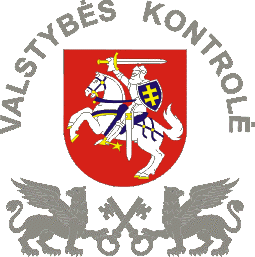 